ÖZGEÇMİŞ(YÖK formatı Ek 4A’ya göre) 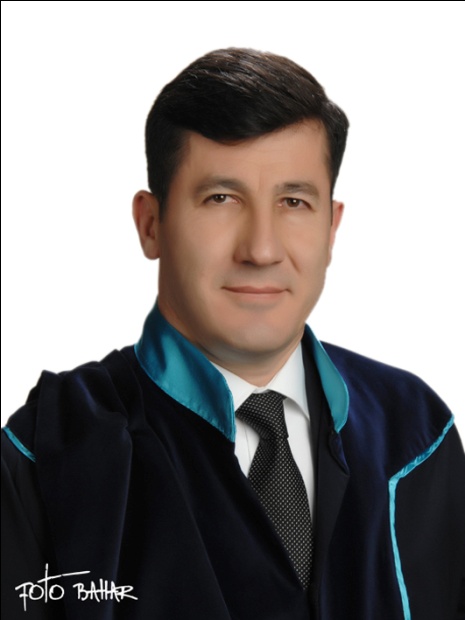 1.Adı Soyadı	: Prof. Dr. Mete Kilciler İletişim BilgileriAdres (ev)		: Basın Cad. 49/8 Basınevleri - Keçiören – AnkaraAdres (iş)		: Medicalpark Bursa Hastanesi - BursaTelefon (ev)		: 0.312.3257974Telefon (cep)		: 0.538.6920596Telefon (iş)		: 0.312.4199413Mail			: mkilciler@yahoo.com2.Doğum tarihi	: 04.02.19653.Ünvanı		: Profösör  Doktor 4.Öğrenim Durumu: 5.Akademik Ünvanlar 1996 - 2000		: Üroloji Uzmanı (GATA Ankara) 2000 - 2003		: Yardımcı Doçent (GATA Ankara) 2003 - 2011		: Doçent (GATA Ankara) 2014 - 		: Profösör (Bahçeşehir Üniversitesi – İSTANBUL)6.Yönetilen Yüksek Lisans ve Doktora Tezleri- TRUS Prostat Biyopsisi Sonrası Parmakla Şüpheli Alanlardan Alınan Ek Biyopsilerin Kanser Saptamadaki Katkılarının Değerlendirilmesi Hv. Tbp. Yzb. Ender Oral Üroloji Uzmanlık Tezi 2009 Ankara7.Yayınlar7.1.Uluslar Arası Hakemli Dergilerde Yayınlanan Makaleler1.Chronic constipation: facilitator factor for development of varicocele. Kilciler G, Sancaktutar AA, Avcı A, Kilciler M, Kaya E, Dayanc M. World J Gastroenterol. 2011 Jun 2.Finger assisted laparoscopic renal cyst excision: a simple technique. Kilciler M, Istanbulluoğlu MO, Basal S, Bedir S, Avci A, Ozgök Y. Urol J. 2010 Jun 10;7(2):90-4; discussion 94.3.Adult posterior urethral valve: a case report. Kilciler M, Basal S, Irkilata HC, Zor M, Istanbulluoglu MO, Dayanc M. Ger Med Sci. 2010 Mar 31;8:Doc08.4.Two-glove-finger-balloon dissection of retroperitoneal space for laparoscopic urology. Ozgok Y, Kilciler M, Istanbulluoglu MO, Piskin M, Bedir S, Basal S. J Chin Med Assoc. 2009 Dec;72(12):625-8.5.Laparoscopy-assisted tubeless percutaneous nephrolithotomy in previously operated ectopic pelvic kidney with fragmented J-J stent. Tahmaz L, Ozgok Y, Zor M, Basal S, Kilciler M, Istanbulluoglu O, Dayanc M. Urol Res. 2009 Oct;37(5):257-60. Epub 2009 Jul 2.6.The effect of rectal Foley catheterization on rectal bleeding rates after transrectal ultrasound-guided prostate biopsy. Kilciler M, Erdemir F, Demir E, Güven O, Avci A. J Vasc Interv Radiol. 2008 Sep;19(9):1344-6. Epub 2008 Jul 21.7.Uroflowmetric assessment of acute effects of sildenafil on the voiding of men with erectile dysfunction and symptomatic benign prostatic hyperplasia. Guven EO, Balbay MD, Mete K, Serefoglu EC.Int Urol Nephrol. 2009;41(2):287-92. Epub 2008 Jul 22.8.Patient tolerance during cystoscopy: a randomized study comparing lidocaine hydrochloride gel and dimethyl sulfoxide with lidocaine. Demir E, Kilciler M, Bedir S, Erken U. J Endourol. 2008 May;22(5):1027-9.9.Evaluation of urinary inverted papillomas: a report of 13 cases and literature review. Kilciler M, Bedir S, Erdemir F, Ors O, Kibar Y, Dayanc M. Kaohsiung J Med Sci. 2008 Jan;24(1):25-30.10.Pain scores and early complications of transrectal ultrasonography-guided prostate biopsy: effect of patient position. Kilciler M, Demir E, Bedir S, Erten K, Kilic C, Peker AF. Urol Int. 2007;79(4):361-3.11.Comparison of ethanol and sodium tetradecyl sulfate in the sclerotherapy of renal cyst. Demir E, Alan C, Kilciler M, Bedir S. J Endourol. 2007 Aug;21(8):903-5.12.Clinical significance of platelet count in patients with renal cell carcinoma. Erdemir F, Kilciler M, Bedir S, Ozgok Y, Coban H, Erten K. Urol Int. 2007;79(2):111-6.13.Large vesicula seminalis cyst: a very rare cause of constipation and male infertility. Ates Y, Kilciler G, Bedir S, Aslan M, Kilciler M, Tuzun A, Yagci G, Bagci S. Kaohsiung J Med Sci. 2007 Jun;23(6):318-20.14.Comparing two local anesthesia techniques for extracorporeal shock wave lithotripsy. Demir E, Kilciler M, Bedir S, Erten K, Ozgok Y. Urology. 2007 Apr;69(4):625-8.15.Condylomata acuminata of external urethral meatus causing infravesical obstruction. Kilciler M, Bedir S, Erdemir F, Coban H, Erten K, Ors O, Ozgok Y. Int Urol Nephrol. 2007;39(1):107-9.16.Unexpected, severe central nerve system toxicity of ofloxacine: report of two cases. Guven EO, Balbay D, Kilciler M. Int Urol Nephrol. 2007;39(2):647-9. Epub 2007 Jan 31.17.Ureteral membranous band causing ureteral obstruction after the ureterolithotomy. Kilciler M, Erdemir F, Bedir S, Ozgok Y. Int Urol Nephrol. 2006;38(3-4):467-8.18. Luminal suture thread as a guide for anastomosis: a new vasovasostomy technique. Kilciler M, Tahmaz L, Bedir S, Demir E, Erten K, Peker AF. Fertil Steril. 2007 Apr;87(4):976.e1-3. Epub 2007 Jan 12.19.Isolated unilocular renal hydatid cyst: a rare diagnostic difficulty with simple cyst. Kilciler M, Bedir S, Erdemir F, Coban H, Sahan B, Ozgok Y. Urol Int. 2006;77(4):371-4.20.Transitional cell carcinoma of the clitoris: direct implantation or metastasis.Guven EO, Kilciler M, Bedir S, Avci A, Ozgok Y. Int Urol Nephrol. 2007;39(3):829-31. Epub 2006 Oct 25.21.Comparison of ileal conduit and transureteroureterostomy with ureterocutaneostomy urinary diversion. Kilciler M, Bedir S, Erdemir F, Zeybek N, Erten K, Ozgok Y. Urol Int. 2006;77(3):245-50.22.Spontaneous ureteral stent fragmentation: a case report and review of the literature. Kilciler M, Erdemir F, Bedir S, Coban H, Erten K, Guven O, Topac H. Kaohsiung J Med Sci. 2006 Jul;22(7):363-6.23.Ectopic insertion of a single ureter into the bladder adjacent to the contralateral ureter. Kilciler M, Bedir S, Erdemir F, Avci A, Ozgok Y. Urol Int. 2006;76(4):371-3.24.Case report: endoscopic treatment of isolated congenital urethroperineal fistula. Bedir S, Kilciler M, Ozgok Y. J Endourol. 2006 Jan;20(1):42-4.25.Using two ipsilateral double j ureteral stents for extrinsic ureteral obstruction due to colon carcinoma. Kilciler M, Erdemir F, Bedir S, Coban H, Erten K, Ors O, Ozgok Y. Urol Int. 2005;75(4):319-21.26.Endoscopic treatment of multiple prostatic calculi causing urinary retention. Bedir S, Kilciler M, Akay O, Erdemir F, Avci A, Ozgök Y. Int J Urol. 2005 Jul;12(7):693-5.27.Prospective, randomized comparison of transperitoneal versus retroperitoneal laparoscopic adrenalectomy. Rubinstein M, Gill IS, Aron M, Kilciler M, Meraney AM, Finelli A, Moinzadeh A, Ukimura O, Desai MM, Kaouk J, Bravo E. J Urol. 2005 Aug;174(2):442-5; discussion 445.28.Water jet assisted laparoscopic partial nephrectomy without hilar clamping in the calf model. Moinzadeh A, Hasan W, Spaliviero M, Finelli A, Kilciler M, Magi-Galluzzi C, El Gabry E, Desai M, Kaouk J, Gill IS. J Urol. 2005 Jul;174(1):317-21.29.Impact of intraoperative heparin on laparoscopic donor nephrectomy. Ramani AP, Gill IS, Steinberg AP, Abreu SC, Kilciler M, Kaouk J, Desai M. J Urol. 2005 Jul;174(1):226-8.30.Influence of estradiol pretreatment on antimuscarinic action of oxybutynin in rat detrusor muscle. Yildiz O, Ozgok Y, Seyrek M, Un I, Kilciler M, Tuncer M. Urology. 2005 Apr;65(4):800-3.31.Endoscopic seminal vesicle stone removal. Ozgök Y, Kilciler M, Aydur E, Saglam M, Irkilata HC, Erduran D. Urology. 2005 Mar;65(3):591.32.Transrectal ultrasound-guided transperineal and transrectal management of seminal vesicle abscesses. Sağlam M, Uğurel S, Kilciler M, Taşar M, Somuncu I, Uçöz T. Eur J Radiol. 2004 Dec;52(3):329-334.33.Relationship between extracorporeal shock wave lithotripsy and semen parameters in patients with lower ureteral stones. Bedir S, Kilciler M, Cincik M, Ozgok Y. Fertil Steril. 2004 Dec;82(6):1687-8.34.Laparoscopic nephron-sparing surgery for two or more ipsilateral renal tumors. Steinberg AP, Kilciler M, Abreu SC, Ramani AP, Ng C, Desai MM, Kaouk JH, Gill IS. Urology. 2004 Aug;64(2):255-8. Review.35.Long-term complication due to dextranomer based implant: granuloma causing urinary obstruction. Bedir S, Kilciler M, Ozgök Y, Deveci G, Erduran D. J Urol. 2004 Jul;172(1):247-8.  36.Real-time transrectal ultrasonography during laparoscopic radical prostatectomy. Ukimura O, Gill IS, Desai MM, Steinberg AP, Kilciler M, Ng CS, Abreu SC, Spaliviero M, Ramani AP, Kaouk JH, Kawauchi A, Miki T. J Urol. 2004 Jul;172(1):112-8.37.Increased vasoconstrictor reactivity and decreased endothelial function in high grade varicocele; functional and morphological study. Yildiz O, Gul H, Ozgok Y, Onguru O, Kilciler M, Aydin A, Isimer A, Harmankaya AC. Urol Res. 2003 Oct;31(5):323-8. Epub 2003 Jul 11.38.Priapism in a patient receiving long-term chlorpromazine therapy. A case report. Kilciler M, Bedir S, Sümer F, Dayanç M, Peker AF. Urol Int. 2003;71(1):127-8.39.Extracorporeal shock wave lithotripsy treatment in paraplegic patients with bladder stones. Kilciler M, Sümer F, Bedir S, Ozgök Y, Erduran D. Int J Urol. 2002 Nov;9(11):632-4.40.Diurnal leptin secretion is intact in male hypogonadotropic hypogonadism and is not influenced by exogenous gonadotropins. Kilciler G, Ozata M, Oktenli C, Sanisoglu SY, Bolu E, Bingol N, Kilciler M, Ozdemir IC, Kutlu M. J Clin Endocrinol Metab. 2002 Nov;87(11):5023-9.41. Lithiasis in varicocele veins: "varicolithiasis". Kilciler M, Sağlam M, Sümer F, Ozgök Y, Soydan H, Erduran D. J Urol. 2002 Aug;168(2):630.  42.Testicular (gonadal stromal) fibroma: case report and review of the literature. Deveci MS, Deveci G, Ongürü O, Kilciler M, Celasun B. Pathol Int. 2002 Apr;52(4):326-30. Review.43.Transverse fibrous bar in prostatic urethra after transurethral prostatectomy. Kílcíler M, Aydur E, Yildirim I, Ozgök Y, Erduran D, Harmankaya C. J Urol. 2002 Jun;167(6):2530.44.Diagnosis and treatment of ejaculatory duct obstruction in male infertility. Özgök Y, Tan Ö, Kilciler M, Tahmaz L, Kibar Y. Eur Urol 2001 39(1): 24-29.45.A Rare Cause Of Urethral Obstruction: Verumontanum Attachment. Kilciler M,  Soydan H, ÖzgökY, Erduran D, Harmankaya Ç. J Urol  2001  166(4),1401.46.Urethro-vaso-cutaneous Fistula in A Patient With Recurrent Bladder Stone. Kilciler M,  Soydan H, Özgök Y, Erduran D, Harmankaya Ç. BJU Int 2001 89 (1cr), 139.47.Ureterocystoplasty in bilaterally functional kidneys. Kilciler M, Tan Ö, Tahmaz L, Dayanç M, Harmankaya Ç. Eur Urol 2000  38(6),742-747.48.Nephrogenic Adenoma of The Bladder Occurred After Intravesical Bacillus Calmette-Guerin Treatment. Kilciler M, Tan Ö,  ÖzgökY, Tahmaz L, Deveci S, Erduran D. Urol Int  2000. 64(4),229-232.49.The Use of  Bladder Mucosal Graft for Urethral Reconstruction. Özgök Y, Tan Ö, Kilciler M, Tahmaz L, Erduran D.  Int J  Urol 2000 7(10), 355-360.50.A New Approach to Bladder Augmentation in Children: Seromuscular Enterocystoplasty. Dayanç M, Kilciler M, Tan Ö, Gökalp A, Göktaş S, Peker A F. BJU Int 1999  84(1), 103-107.51. A rare cause of hematuria in children: arteriovenous hemangioma of the bladder Yusuf Kibar, Mete Kilciler, Hasan Cem Irkilata, Fikret Erdemir, Murat Zor, Onder Onguru, Murat Dayanc. Central European Journal of Urology. 2010/63/2.7.2.Uluslar arası bilimsel toplantılarda sunulan ve bildiri kitabında (Proceeding) basılan bildirilerSeçkin B, Tahmaz L, Göktaş S, Kilciler M, Özgök Y, Erduran D.  “Urodynamic Evaluation of Voiding Dysfunction in Patients With Prolapsed Lumbar İntervertebral Disc,” , American Urological Association Inc. 93rd Annual Meeting, İstanbul, The New York Section, 1995.Gökalp A, Tahmaz L, Seçkin B, Dayanç M, Kilciler M, Harmankaya Ç. “Urinary Tuberculosis: How Did We Diagnose And Manage Genitourinary Tuberculosis?,” American Urological Association Inc. 93rd Annual Meeting, İstanbul, The New York Section, 1995.Özgök Y, Erduran D, Kilciler M. “ Our Urethral Baloon Dilatation Results At Urethral Stricture After Gunshot Wound And The Other Ethiology. “ 2nd Congress of Balkan Military Medical Committee. Sofia, 83, 1997.Dayanç M, Gökalp A, Göktaş S, Kilciler M, Peker A F. “A New Approach To Bladder Augmentation: Seromuscular Enterocystoplasty,” European Society of Paediatric Urology 9th Annual Meeting, Salzburg, BJU, Vol.81,Suppl.2,72-73, Blackwell Science, 1998.Erduran D, Tahmaz L,  Kilciler M, Göktaş S.  Radiologic Evaluation in Patients With Persisting Hematuria And Late Gross Hematuria Following Abdominal Trauma 3rd Congress of Balkan Military Medical Committee, Athens,63,1998.Kilciler, M., Erduran, D., Tahmaz, L.., Özgök ,Y.,  Göktaş, S., Harmankaya, Ç., “Evaluation Of Risk Of Bacteriemia During ESWL Treatment.,” 4th Congress of Balkan Military Medical Committee. Bucharest,337,1999.Tahmaz, L.., Kilciler, M., Özgök ,Y.,  Göktaş, S., Erduran, D., Harmankaya, Ç., “Missed ureteral injuries and nephrostomy management,” 4th Congress of Balkan Military Medical Committee. Bucharest,10, 1999.Özgök ,Y., Kilciler, M., Tahmaz, L..,  Erduran, D., Harmankaya, Ç., “Fracture of The Penis And Results Of Surgical Treatment.,” 4th Congress of Balkan Military Medical Committee. Bucharest,223, 1999.Erduran, D., Göktaş, S., Tahmaz, L, Kilciler, M.,”Urinary Tuberculosis: How Did We Diagnose And Manage Genito-Urinary Tuberculosis?,” 4th Congress of Balkan Military Medical Committee. Bucharest, 528,1999.Öktenli, Ç., Vural, A., Kilciler, M., Yenicesu, M., Oguz, Y., Çağlar, K.,” Urinary Red Cell Morphology For Evaluating The Source Of Hematuria After Extracorporeal Shock Wave Lithotripsy (ESWL),” European Renal Association, European Dialysis and Transplant Association Annual Congress, Madrid, Vol. 14, n9, A136, Oxford University Press,1999.Tahmaz, L., Kilciler, M., Yağcı, S., Özgök ,Y., Erduran, D., Harmankaya, Ç., “Miniscope And Pneumatic Lithotripsy Together With ESWL For Complicated Ureteral Stones,” 5th Congress of Balkan Military Medical Committee. Ankara, Abstract book, 191-192, 2000.Tahmaz, L., Kilciler, M., Yağcı, S., Özgök ,Y., Erduran, D., Harmankaya, Ç., “Transperineal Bulboprostatic Anastomatic Urethroplasty For Complex Posterior Urethral Structure,” 5th Congress of Balkan Military Medical Committee. Ankara, Astract book, 182-183, 2000.Kilciler, G., Kilciler, M., Kutlu, M., Özata, M., Öktenli, Ç., Bulucu, F., “Hour by hour changes of leptin level during therapy after the treatment in patients with idipathic hypogonadotropic hypogonadism,”  23. Congres of Endocrinology and Metabloic Diseases of Turkey Joint Meeting with the European Federation of Endocrine Societies, J. Endocrin. Invest., Vol. 23( Suppl. to no. 7),2000. Özgök, Y., Kilciler, M., Durmuş, M., Tahmaz, L., Soydan, H., Erduran, D., “The Regulation Of Sperm Functions İn Oligozoospermik Patients Before Asisted Reproduction Techniques, “ 15 th ESUR Congress, İstanbul, Eur. Urol.,38,529, 2000.Özgök, Y., Ay, İ., Yıldız, O., Tuncer, M., Kilciler, M., The Effect Of Combination Of Estradiol Benzoate And Oxybutinin İn Rat Isolated Detrusor Muscle. “15 th ESUR Congress, İstanbul, Eur. Urol.,38,526-527,  2000.Özgök Y., Kibar, Y., Kilciler, M., Tahmaz, L., Durmuş, M., Harmankaya, Ç., Proximal Transureteroureterostomy And Cystoureterocutaneostomy Using Distal Ureter as An Alternative Method To Mitrofanoff İn Dogs With Experimental Bladder Outlet Obstruction, “15 th ESUR Congress, İstanbul, Eur. Urol.,38,528,  2000.Tahmaz, L., Özgök, Y., Kilciler, M., Soydan, H., Dayanç, M., “ Subclinic Varicocele And Effect Of Subinguinal Microscopic Varicocelectomy İn Subfertile Men,” 15 th ESUR Congress, İstanbul, Eur. Urol.,38,528-529, 2000.Özgök, Y., Kilciler, M., Tan, MÖ., Tahmaz, L., Soydan, H., Harmankaya, Ç., Diagnosis and Treatment of Ejaculatory Duct Obstruction in Male Infertility,” 15 th ESUR Congress, İstanbul, Eur. Urol.,38, 530,2000.Kayahan, C., Yiğitler, C., Yaşar, M., Kilciler. M., Özışık, T., Arslan, İ.,Öner, K., "Our Early Results On Laparoscopic Rectopexy," 6th Congress of Balkan Military Medical Committee, Plovdiv, Astract book, M81, 2001.Tahmaz, L., Kilciler, M., Yağcı, S.,. Özgök, Y., Erduran, D., Harmankaya, Ç., "Transperineal Bulboprostatic Anostomotic Urethroplasty After Complicated Posterior Urethral İnjury," 6th Congress of Balkan Military Medical Committee, Plovdiv, Astract book, M113, 2001.Kilciler, M., Soydan H., Özgök, Y., Yağcı, S., Kilciler, G., Bedir, S., Peker, A. F.,Erduran, D.,Harmankaya,Ç.," Isolated Low Velocity Gunshot Wounds Of The Corpus Cavernosum,"  6th Congress of Balkan Military Medical Committee, Plovdiv, Astract book, M115, 2001.Tahmaz, L., Kilciler, M., Yıldırım, İ., Yağcı, S.,Bedir, S., Dayanç, M.,Peker, A. F.," Late Complications Of Genitourinary System Prostheses," 6th Congress of Balkan Military Medical Committee, Plovdiv, Astract book, P84, 2001.Gül, H., Yıldız, O., Kilciler, M., Aydın, A., Özgök, Y., Işımer, A., Harmankaya, Ç., "Does Endothelial Dysfunction Develop İn High Grde Varicocele," 6th Congress of Balkan Military Medical Committee, Plovdiv, Astract book, P212, 2001.AP Steinberg, Kilciler M, SC Abreu, AP Ramani, C. Ng, MM Desai, JH Kaouk, IS Gill.: Laparoscopic nephron-sparing surgery for syncronous ipsilateral renal masses. MP 14.13.: 21 nd World Congress on Endourology and SWL. Montreal-Canada, September 21-24, 2003. Kilciler M, AP Steinberg, SC Abreu, AP Ramani, C. Ng, MM Desai, O Ukimura, JH Kaouk, IS Gill. Laparoscopic radical prostatectomy (LRP) in the obese patient. . MP 15.14.: 21 nd World Congress on Endourology and SWL. Montreal-Canada, September 21-24, 2003.AP Steinberg, Kilciler M, SC Abreu, AP Ramani, C Ng, MM Desai, JH Kaouk, IS Gill. Laparoscopic radical prostatectomy for the large-sized prostate (≥80 grams) MP 15.15.: 21 nd World Congress on Endourology and SWL. Montreal-Canada, September 21-24, 2003. O Okimura, Kilciler M, MM Desai, AP Steinberg, C Ng, JH Kaouk, IS Gill. Real-time trans-rectal ultrasound (TRUS) guidance during laparoscopic radical prostatectomy (LRP) MP 15.27.: 21 nd World Congress on Endourology and SWL. Montreal-Canada, September 21-24, 2003. W. Molina, D. Sharp, Kilciler M, A. Steinberg, S. Abreu, A. Ramani, I Gill. Laparoscopic partial nephrectomy with concomitant adrenalectomy: The technique. V07.08. 21 nd World Congress on Endourology and SWL. Montreal-Canada, September 21-24, 2003. (VİDEO)O Ukimura, Kilciler M, Desai MM, AP Steinberg, C.S. Ng, JH Kaouk, I.S. Gill.: Video technique for real-time trans-rectal ultrasound (TRUS) guidance during laparoscopic radical prostatectomy (LRP) V08.09. 21 nd World Congress on Endourology and SWL. Montreal-Canada, September 21-24, 2003. (VİDEO)Kilciler M, Bedir S, Sumer F, Yıldırım I, Deveci S, Ozgok Y.: Inverted papilloma of the urinary tract: Report of eleven cases. 8 th Congress of Balkan Military Medical Committee, Cluj Napoca- Romania, September 21-24, 2003. JH Kaouk, Desai MM, Spaliviero M, Kilciler M, Tucker K, Novick CA, Gill IS.: Laparoscopic partial nephrectomy: Single institution experience with 275 patients. AUA Congress. San Francisco-California-USA, May 8-13, 2004. (ORAL) Waleed H, Spaliviero M, Moinzadeh A, Desai M, Kilciler M, Finelli A, Kaouk J, Gill I.S.: Hydrojet-assisted laparoscopic partial nephrectomy: Feasibility study. AUA Congress. San Francisco-California-USA, May 8-13, 2004. Singh D, Kilciler M, Finelli A, Ramani AP, Moinzadeh A, Desai MM, Spaliviero M, Kaouk J, Herts BR, Gill IS.: Laparoscopic partial nephrectomy in the presence of multiple renal vessels. AUA Congress. San Francisco-California-USA, May 8-13, 2004.  Sharp D, Desai MM, Molina W, Spaliviero M, Abreu SC, Kilciler M, Waleed H, Ramani AP, Kaouk J, Gill IS.: Dismembered percutaneous endopyeloplasty: A new procedure. AUA Congress. San Francisco-California-USA, May 8-13, 2004.  Singh D, S. Abreu, Kilciler M, Finelli A, Ramani AP, , Desai MM, Moinzadeh A, Spaliviero M, Goel MC, Kaouk J, Goldfarb DA, Gill IS.: Laparoscopic partial nephrectomy in the presence of multiple renal vessels. AUA Congress. San Francisco-California-USA, May 8-13, 2004.  AP Steinberg, AP Ramani, SC Abreu, Kilciler M, MM Desai, JH Kaouk, IS Gil.: Is intraoperative heparin necessary during laparoscopic donor nephrectomy? AUA Congress. San Francisco-California-USA, May 8-13, 2004.  O Ukimura, SC Abreu,  Finelli A, Desai MM, Kilciler M, Ramani AP, AP Steinberg, Spaliviero M, Kawauchi A, Miki T,  JH Kaouk, I.S. Gill.: Real-time trans-rectal ultrasound (TRUS) guidance during laparoscopic radical prostatectomy (LRP) V1978. AUA Congress. San Francisco-California-USA, May 8-13, 2004 (VİDEO)Özgök Y, Avcı A, Kilciler M, Tahmaz L, Seçkin B. Prostate histopathology of NIH category IV prostatitis detected by 12 core prostate needle biopsy from the patients with high prostatic specific antigen. (459) European Urological Congress. European Urology supplements 3 (2004) No: 2, pp. 117.  Moinzadeh A, Waleed A.H., Rubinstein M, Spaliviero M, Finelli A, Kilciler M, Magi-GalluzziC, Gill IS. Hydro-jet Assisted laparoscopic partial nephrectomy in the calf model. (Video Presentation 1586) American Urological Association Congress, May 21-26 2005, San Antonio, USA. Supplement to The Journal of Urology. Vol 173, Number 4, April 2005. Kilciler M, Bedir S, Erten K, Erdemir F., Özgök Y, Peker A.F. Two glove finger balloon dissection of retroperitoneal space for laparosopic urology. 23 rd World Congress of Endourology and SWL 21 th Basic Research symposium August 23-26, 2005 Amsterdam, The Netherlands. Journal of Endourology Vol: 19, Supplement 1, August 2005. Bedir S, Kilciler M, Özgök Y, Peker A.F. Endoscopic treatment of isolated congenital urethroperineal fistula. (Video 19-09) 23 rd World Congress of Endourology and SWL 21 th Basic Research symposium August 23-26, 2005 Amsterdam, The Netherlands. Journal of Endourology Vol: 19, Supplement 1, August 2005. Erdemir F, Kilciler M, Bedir S, Çoban H, Özgök Y, Peker A.F. The clinical importance of platelet count in patients with renal cell carcinoma. 9 th international mediterranean Congress of Urology. September 1-4 2005. Atatürk Cultural Center, Antalya, Turkey. Abstract book and programme. (Oral) Kilciler M,  Erdemir F, , Bedir S, Çoban H, Erten K, Özgök Y. Management of Urethral Calculi. 9 th international mediterranean Congress of Urology. September 1-4 2005. Atatürk Cultural Center, Antalya, Turkey. (Oral) Kilciler M,  Bedir S, Erdemir F, Kibar Y, Örs Ö, Özgök Y. The evaluation of the urinary inverted papillomas. 9 th international mediterranean Congress of Urology. September 1-4 2005. Atatürk Cultural Center, Antalya, Turkey. (Oral) Kilciler M, Erdemir F, Bedir S, Demir E, Güven O, Özgök Y. Early and late complications of ureteral stents: Our clinical experience. 24 th World Congress of Endouroloyg Pre-Congress: August 16, 2006, WCE 2006: August 17-20, 2006, Cleveland, OHIO, USA. Volume 20, Supplement 1 Journal of Endourology. (BR2-21) (Oral) Kilciler M, Demir E, Kilciler G, Erten K, Özgök Y, Erken U. Pain scores and local anesthesia for transrectal ultrasound guided prostate biopsy to the patients with anorectal pathologies. 24 th World Congress of Endouroloyg Pre-Congress: August 16, 2006, WCE 2006: August 17-20, 2006, Cleveland, OHIO, USA. Volume 20, Supplement 1 Journal of Endourology. (BR2-20) (Oral) Kilciler M, Bedir S, Demir E, Erten K, Özgök Y. Transurethral prostatectomy with the bipolar plasmakinetic Technique for benign prostate hyperplasia. 24 th World Congress of Endouroloyg Pre-Congress: August 16, 2006, WCE 2006: August 17-20, 2006, Cleveland, OHIO, USA. Volume 20, Supplement 1 Journal of Endourology. (BR4-05) (Oral) Kilciler M, Bedir S, Kibar Y, Demir E, Erten K, Erduran D. Rectal foley catheterization after transrectal prostate biopsy. A prospective randomised study. 24 th World Congress of Endouroloyg Pre-Congress: August 16, 2006, WCE 2006: August 17-20, 2006, Cleveland, OHIO, USA. Volume 20, Supplement 1 Journal of Endourology. (BR4-04) (Oral)Özgök Y, Bedir S, Yiğit T, Kilciler M, Demir E, Peker A.F. Laparoscopic pyeloplasty by using autosuture endostitch device in a patient with ureteropelvic junction obstruction due to a crossing vessel. 24 th World Congress of Endouroloyg Pre-Congress: August 16, 2006, WCE 2006: August 17-20, 2006, Cleveland, OHIO, USA. Volume 20, Supplement 1 Journal of Endourology. (V21-05) (Video)Kilciler M, Özgök Y, Bedir S, Demir E, Erten K, Peker A.F. Fragmantation and the removal of the bladder Stones using trocars placed in the bladder even percutanously and urethral. 24 th World Congress of Endouroloyg Pre-Congress: August 16, 2006, WCE 2006: August 17-20, 2006, Cleveland, OHIO, USA. Volume 20, Supplement 1 Journal of Endourology. (MP6-18)Özgök Y, Kilciler M, Bedir S, Demir E, Erten K, Peker A.F. Unilateral finger assisted laparoscopic renal cyst excision guiding monitor. 24 th World Congress of Endouroloyg Pre-Congress: August 16, 2006, WCE 2006: August 17-20, 2006, Cleveland, OHIO, USA. Volume 20, Supplement 1 Journal of Endourology. (MP10-21)Özgök Y, Kilciler M, Bedir S, Demir E, Erten K, Peker A.F. Bilateral finger assisted laparoscopic renal cyst excision. 24 th World Congress of Endouroloyg Pre-Congress: August 16, 2006, WCE 2006: August 17-20, 2006, Cleveland, OHIO, USA. Volume 20, Supplement 1 Journal of Endourology. (MP10-22)Saraçoğlu F, Gönen A, Kilciler M, Özgök Y. A new laparoscopic Simulator system.  24 th World Congress of Endouroloyg Pre-Congress: August 16, 2006, WCE 2006: August 17-20, 2006, Cleveland, OHIO, USA. Volume 20, Supplement 1 Journal of Endourology. (MP5-19) (Moderated Poster)Kilciler M, Demir E, Bedir S, Erten K, Özgök Y, Peker A.F. Tolerans and early of transrectal ultrasonography guided prostate biopsy: Effect of patient position. 24 th World Congress of Endouroloyg Pre-Congress: August 16, 2006, WCE 2006: August 17-20, 2006, Cleveland, OHIO, USA. Volume 20, Supplement 1 Journal of Endourology. (MP11-15) (Moderated Poster)Özgök Y, Kilciler M, Bedir S, Demir E, Erten K, Erduran D. Our technique in laparoscopic retroperitoneal lymph node dissection. 24 th World Congress of Endouroloyg Pre-Congress: August 16, 2006, WCE 2006: August 17-20, 2006, Cleveland, OHIO, USA. Volume 20, Supplement 1 Journal of Endourology. (MP21-17) (Moderated Poster)Saraçoglu F, Karadağ A, Kilciler M, Özgök Y. Laparoscopic urological procedures performed in Marmaris-Aksaz Military Hospital. 24 th World Congress of Endouroloyg Pre-Congress: August 16, 2006, WCE 2006: August 17-20, 2006, Cleveland, OHIO, USA. Volume 20, Supplement 1 Journal of Endourology. (MP23-14) (Moderated Poster)Demir E, Kilciler M,  Bedir S, Erten K, Özgök Y. Comparing two local  anesthesia techniques for extracorporeal shock wave lithotripsy. Annual EAU Congress, Berlin, 21-24 March, 2007. European Urolog Supplements. Volume: 6, Issue: 2, 2007. (oral) Kilciler M, Basal Ş, Özgök Y, Bedir S, İstanbulluoğlu O, Oral E, Zor M. Holmium laser endopyelotomy for ureteropelvic junction stenosis. 26 th World Congress of Endourology and SWL November 30-December 3, 2008, Shanghai, P.R. China, 2008. Supplement of Journal of Endourology Volume: 22, Supplement 1, November 2008 (FP03-08)Basal Ş, Kilciler M, Özgök Y, İstanbulluoğlu O, Ebiloğlu T, Bedir S, Avcı A. Results of laparoscopic kidney simple cyst decortication in our clinic. 26 th World Congress of Endourology and SWL November 30-December 3, 2008, Shanghai, P.R. China, 2008. Supplement of Journal of Endourology Volume: 22, Supplement 1, November 2008 (FP11-43)Kilciler M, Özgök Y, Başal Ş, İstanbulluoğlu O, Bedir S, Oral E. Easy dissection seminal vesicle and ductus deferences in laparoscopic radical prostatectomy. 26 th World Congress of Endourology and SWL November 30-December 3, 2008, Shanghai, P.R. China, 2008. Supplement of Journal of Endourology Volume: 22, Supplement 1, November 2008 (MP17-10).Özgök Y, Tahmaz L, Zor M, Basal Ş, İstanbulluoğlu O, Kilciler M. Laparoscopic assisted percutaneous approach in a case with ectopic pelvic kidney nephrolithiasis and fragmented D-J stent. 26 th World Congress of Endourology and SWL November 30-December 3, 2008, Shanghai, P.R. China, 2008. Supplement of Journal of Endourology Volume: 22, Supplement 1, November 2008 (VVL1-131).Özgök Y, Kilciler M, Basal Ş, İstanbulluoğlu O, Bedir S, Zor M, Avcı A, Erten K. Laparoscopically resection of ectophic ureter in a patient with history of urinary tuberculosis and multible surgery. 26 th World Congress of Endourology and SWL November 30-December 3, 2008, Shanghai, P.R. China, 2008. Supplement of Journal of Endourology Volume: 22, Supplement 1, November 2008 (VVL2-09). Özgök Y, Kilciler M, Guven S, Basal Ş, Dayanç M. Laparoscopic retroperitoneal lymph node dissection for nonseminomatous germ cell testicular neoplasm. 49. Jahrestagung der Südwestdeutschen Gesellschaft für Urologie e.V. Heilbronn, Kongresszentrum Harmonie, 30.4.2008-03.05.2008 Heilbronn, Germany (P1-10).Özgök Y, Kilciler M, Güven S, Başal Ş, Dayanç M. Laparoscopic pyelolithotomy using nonabsorbable clips. 49. Jahrestagung der Südwestdeutschen Gesellschaft für Urologie e.V. Heilbronn, Kongresszentrum Harmonie, 30.4.2008-03.05.2008 Heilbronn, Germany (P1-16).Özgök Y, Basal Ş, Kilciler M, İstanbulluoğlu O. Ectopic ureter terminating urethra without urinary incontinance. 49. Jahrestagung der Südwestdeutschen Gesellschaft für Urologie e.V. Heilbronn, Kongresszentrum Harmonie, 30.4.2008-03.05.2008 Heilbronn, Germany (P8.9).Tahmaz L, Basal Ş, Zor M, Özgök Y, Kilciler M, Dayanç M. Extraperitoneal laparoscopy-assisted percutaneous nephrolithotomy in a patient with osteogenesis imperfecta. 27 th World Congress of Endourology and SWL October 6-10, 2009 Munich Germany. Supplement of Journal of Endourology Volume: 23, Supplement1, October 2009 (MP22-10).Bedir S, Zor M, Tahmaz L, Kilciler M, Özgök Y, Dayanç M. Management of complete ureteropelvic obstructions with antegrad percutaneous technique. 27 th World Congress of Endourology and SWL October 6-10, 2009 Munich Germany. Supplement of Journal of Endourology Volume: 23, Supplement1, October 2009 (VP26-19). Seçkin B, Aydur E, Kilciler M, Yıldırım İ, Irkılata C. A technique for perctaneous Access to non-dilated pelvicaliceal system: Artificial ureteral occlusion. 27 th World Congress of Endourology and SWL October 6-10, 2009 Munich Germany. Supplement of Journal of Endourology Volume: 23, Supplement1, October 2009 (VP15-09). Kilciler M, Tahmaz L, Bedir S, Güler H, Oral E, Dayanç M. Knotless intraperitoneal left partial nephrectomy. 27 th World Congress of Endourology and SWL October 6-10, 2009 Munich Germany. Supplement of Journal of Endourology Volume: 23, Supplement1, October 2009 (VS6-02). Kilciler M, Tahmaz L, Bedir S, Güler H, Dayanç M. Knotless anastomosis during laparoscopic radical prostatectomy. 27 th World Congress of Endourology and SWL October 6-10, 2009 Munich Germany. Supplement of Journal of Endourology Volume: 23, Supplement1, October 2009 (VP12-12). Kilciler M, Tahmaz L, Bedir S, Güler H, Dayanç M. Sutureless dorsal vein ligation during laparoscopic radical prostatectomy. 27 th World Congress of Endourology and SWL October 6-10, 2009 Munich Germany. Supplement of Journal of Endourology Volume: 23, Supplement1, October 2009 (VP10-10). 7.3. Yazılan Uluslar arası kitaplar veya kitaplarda bölümler.7.4. Ulusal hakemli dergilerde yayınlanan makalelerGökalp A., Seçkin B., Tahmaz L., Kilciler M., Özkömür E., Peker A.F., Harmankaya Ç.,” Mesane Taşlı Paraplejik Hastalarda ESWL Tedavisi.,” GATA Bülteni, 38:,24-26 ( 1996).Gökalp A., Özgök Y., Kilciler M., Tahmaz L., Özkömür E., Erduran D., Harmankaya Ç., “ Üriner Sistem Taş Hastalığı Olan 4000 Olguda ESWL Sonuçlarımız.,”  GATA Bülteni ,38,71-74 (1996).Erduran D., Tahmaz L., Kilciler M., Bakır A., Özgök Y.. “ Lomber İntervertebral Disk Hernili Hastalarda Miksiyon Bozukluklarının Ürodinamik Değerlendirilmesi.” GATA Bülteni, 38, 181-184 (1996).Özgök Y., Göktaş S., Tahmaz L., Kilciler M., Erduran D., Harmankaya Ç.,” Subfertil Erkeklerde İnsan İdrar Folikül Stimüle Eden Hormonu (FSH) İle Tedavi Sonuçlarımız,”  GATA Bülteni, 38, 311-314 (1996).Gökalp A., Seçkin B., Tahmaz L., Kilciler M., Eyigün C.P., Erduran D., “ ESWL Tedavisinde Bakteriyemi Riskinin Araştırılması,” Türk Üroloji Dergisi, 22(1),43-45 (1996)Gökalp A., Tahmaz L., Dayanç M., Kilciler M., Özgök Y., Erduran D., Harmankaya Ç.,” Urinary Tuberculosis: How Did We Diagnose And Manage Genito-Urinary Tuberculosis?, “Journal of Ankara Medical School ,18(1), 39-43 (1996).Çalışır K., Özgök Y., Kilciler M., Gökalp A., Göktaş S., Yıldız M., Erduran D.: Fertil ve infertil erkeklerde seminal plazma bakır, çinko, selenyum ve kadmiyum düzeylerinin değerlendirilmesi. Türk Üroloji Dergisi 22(3): 287-293, 1996.Gökalp A., Kilciler M., Özgök Y., Şengül A., Karademir K., Erduran D.,” Böbrek Taşı Oluşumu Ve HLA İle İlişkisi,” Türk Üroloji Dergisi ,22(4),414-420 (1996).Gökalp A., Göktaş S., Yıldız M., Tahmaz L., Kilciler M., Erduran D., Harmankaya Ç.,” Lokal Anestezi İle Optik Üretrotomi İntern,”  Türk Üroloji Dergisi ,22(4), 426-431 (1996).Seçkin B., Göktaş S., Atmaca İ., Kilciler M., Deveci S., Erduran D., ”Malakoplakia of The Prostate Mimicking Malignancy: A Case Report,” Journal of Ankara Medical School, 18(1),59-60 (1996).Göktaş S., Özgök Y., Kilciler M., Erduran D.,”  Benign Üreteral Darlık Tedavisinde Balon Dilatasyon Uygulamalarımız,”. GATA Bülteni ,39:,81-84 (1997).Göktaş S., Özgök Y., Yıldız M., Kilciler M., Peker A.F., Erduran D.,” Konjenital Böbrek Anomalili Taş Olgularında ESWL’nin Tedavi Değeri,” GATA Bülteni, 39, 50-54 (1997).Kilciler M., Özgök Y., Dayanç M., Göktaş S., Seçkin B., Peker A.F., Erduran D., “ 5 Alfa Enzim İnhibitörü Finasterid’in Benign Prostat Hiperplazisi Üzerine Etkileri,” GATA Bülteni, 39,141-145( 1997).Göktaş S., Özgök Y., Kilciler M., Erduran D., “Üretral Darlıklardaki Balon Dilatasyon Sonuçlarımız.,” Türk Üroloji Dergisi ,23(1), 47-52( 1997).Göktaş S., Özgök Y., Kilciler M., Günhan Ö., Erduran D., “ İnfertil Erkeklerde Testis İnce İğne Aspirasyon Biyopsisi (İİAB) İle Tru-Cut Biyopsisinin Histopatolojik Ve Sitopatolojik Uyumu,” Türk Üroloji Dergisi 23(1), 109-114 (1997).Gökalp A., Öktenli Ç., Dayanç M., Özgök Y., Seçkin B., Kilciler M., Vural A., Erduran D., “Phase Contrast Microscopy And Coulter Counter For Evaluating The Source Of Hematuria After Extracorporeal Shock Wave Lithotripsy (ESWL),” Journal of Ankara Medical School ,19( 1), 27-32 (1997).Göktaş S., Özgök Y., Kilciler M., Alptekin A., Peker A.F., Erduran D., Proksimal Üreter Taşlarına ESWL Uygulamalarında Pron Veya Supin Pozisyon Tercihinin Önemi Var Mıdır?, Türk Üroloji Bülteni ,24(1),106-108 (1998).Dayanç M., Kilciler M., Yıldırım İ., Peker A.F., “Vezikoüreteral Reflü Tedavisinde Endoskopik Subüreteral Kollagen Enjeksiyonu,” GATA Bülteni, 39, 439-442 (1997).Kilciler M., Göktaş S., Özgök Y., Tahmaz L., Yumurtaş N., Erduran D.,” Transüretral prostat rezeksiyonu sonrası serum PSA değerlerinde meydana gelen değişiklikler,”  GATA Bülteni ,39, 510-513 (1997). Özgök Y., Kilciler M., Tan Ö., Tahmaz L., Yumurtaş N., Erduran D., “Transüretral Prostatektomi Sonrası Üretral Kateterin Erken Çekilmesi,” Türk Üroloji Bülteni, 24(2),156-158( 1998).Dayanç M., Kilciler M., Göktaş S., Gökalp A., Peker A.F., “ Peyronie Hastalığı Ve Konjenital Penil Kurvaturlu Hastalarda Cerrahi Tedavi Sonuçlarımız,” Türk Üroloji Bülteni, 24(2): 178-182, 1998.Göktaş S., Tan Ö., Özgök Y., Yıldırım İ., Kilciler M., Peker A.F., Erduran D., “Gleason 7 Skoru Orta Derecede Diferansiye Bir Tümör Kabul Edilmeli mi?,” Üroloji Bülteni , 9,131-134 (1998).Gökalp A., Atmaca İ., Kilciler M., Göktaş S., Özgök Y., Erduran D., “ ESWL’nin PSA Üzerine Etkisi: Üreter Alt Uç Taşlarının Tedavisi İçin Uygulanan ESWL’nin PSA Üzerine Etkisi Var mı?”  Klinik Laboratuvar Araştırma Dergisi, 2(1),13-16, 1998.Göktaş S., Seçkin B., Özgök Y., Kilciler M., Peker A. F., Erduran D., “ Soliter Böbrekte ESWL Uygulaması,” GATA Bülteni 40, 287-293( 1998).Alptekin A., Özgök Y., Kilciler M., Göktaş S., Tahmaz L., Erduran D.,”Transrektal ultrasound eşliğinde prostat biyopsisi sonuçlarımız,” Türk Üroloji Dergisi , 24, 140-144 (1998).Tahmaz L., Kilciler M., Yalçın O., Kilciler G., Koçak İ., Özercan İ.,” Hipotiroidinin Spermatogenezis Üzerine Etkisi İle Tedavide L-Tiroksin Ve Çinko Kullanımı,” Türk Üroloji Dergisi., 25(2)131-135 (1999).Kilciler M., Tahmaz L., Özgök Y., Göktaş S., Tan Ö., Erduran D., “ Doksazosin Ve Finasterid Kullanımının Benign Prostat Hiperplazisi Üzerine Etkileri,” Türk Üroloji Dergisi., 25(2), 198-203 (1999).Tahmaz L.,  Kilciler M., Yalçın O., Dayanç M., Peker A.F., Erduran D., “Prostatitis And Prostate-Specific Antigen,” Journal of Ankara Medical School ,21(2), 77-80 (1999).Öktenli Ç., Kilciler M., Bulucu F., Vural A., “ A Method İn Evaluating Urinary Erythrocyte Morphology: Computer Assisted Light Microscopy (CALM), “  Journal of Ankara Medical School, 21(2), 73-76 (1999).Tahmaz L., Kilciler M., Gökalp A., Erduran D., Coşar A., Kurt E., “ Effects Of The Local Anesthetic Agents On The Bladder And Urethral Muscles,” Journal of Ankara Medical School., 21(3), 151-153 (1999).Özgök Y., Kilciler M., Tan Ö., Tahmaz L., Göktaş S., Peker A.F., Erduran D., “Prostat Kanserinde İğne Biyopsisi İle Radikal Prostatektomi Gradelerinin Karşılaştırılması, “ Üroloji Bülteni ,10 (3-4), 155-158 (1999).Tahmaz L., Kibar Y., Peşkircioğlu L., Deveci S., Kilciler M., Özgök Y., “Üretelyumun İnverted Papillomları,”  Üroloji Bülteni,10 (3-4), 177-181 (1999).Kilciler M., Tan Ö., Deveci S., Tahmaz L., Kibar Y., “ Mesane Nefrojenik Adenomlu 4 Olgunun Literatür Eşliğinde Tartışılması.,” Türk Üroloji Dergisi, 25(4): 398-401 (1999).Tahmaz L., Kilciler M., Kibar Y., Özgök Y., Peker A.F., Harmankaya Ç., “ Üretra Darlıklarının Tedavisinde Lazer Ve Üretrotomi İntern (Soğuk Bıçak) Sonuçlarının Karşılaştırılması,” Türk Üroloji Dergisi ,25(4),448-453 (1999).Tahmaz L., Kibar Y., Öngürü Ö., Kilciler M., Özgök Y., Erduran D., “ Üretral Papillomatozis,”  GATA Bülteni ,41(4), 474-476 (1999).Tahmaz L, Kilciler M, Yağcı S, Özgök Y, Erduran D, Harmankaya Ç., “ Komplike Posterior Üretral Yaralanmalar Sonrası Transperineal Bulboprostatik Anostomotik Üretroplasti.,” GATA Bülteni ,42(4),332-336 (2000).Tahmaz L., Kilciler M., Gökalp A, Soydan H., Dayanç M., Peker A.F., “ Penis Fraktürlü 14 Olguda Cerrahi Tedavi Sonuçlarımız,”  Türk Üroloji Dergisi ,26(3), 310-312 (2000).Tahmaz L, Kilciler M, Yağcı S, Erduran D, Harmankaya Ç., “ Dev Böbrek Taşı Ve Açık Cerrahi İle Tedavisi,” GATA Bülteni ,42(3), 289-290 (2000).Tahmaz L, Kilciler M, Yağcı S, Sağlam M, Erduran D, Harmankaya Ç., “ Cerrahi Eksplorasyon Sonrası Gözden Kaçırılan Üreter Yaralanmalarında Perkütan Nefrostomi  Ve Drenaj İle Tedavi Yaklaşımı,”  Ulusal Travma Dergisi., 6,4,284-287, (2000).Tahmaz L, Kilciler M, Yağcı S, Özgök Y, Erduran D, Harmankaya Ç., “Üreter Taşlarında Pnomotik Litotripsi Ve ESWL İle Kombine Edilmesi,” Türk Üroloji Dergisi, 27, 2, 212-214 (2001).Özgök Y, Kilciler M, Durmuş M, Tahmaz L, Soydan H, Erduran D., “Oligospermik Hastalarda Yardımcı Üreme Teknikleri Öncesinde Sperm Fonksiyonlarının Düzenlenmesi,” Türk Üroloji Dergisi, 27(3),300-307 (2001). Topçu A, Bedir S, Kilciler M,  Yıldırım İ, Dayanç M, Peker AF; Erektil disfonksiyonda alternatif testler: korpus kavernozum elektromiyografisi ve biyopsisi. Türk Üroloji Dergisi 28 (3).281-288, 2002. Avcı A, Özgök A,  Erdem H, Sağlam M, Bedir S, Kilciler M, Özgök Y. Transrektal ultrasonografi eşliğinde yapılan 12 kor sinde prostat biyopsisinde komplikasyonlar. Üroloji Bülteni (2004), 15, 153-158,Sağlam M, Uğurel Ş, Kilciler M, Dakak M, Bumin A, Somuncu İ. İntraosseous urography compared with intravenous urography: An experimental study in the rabbit model. Research Article Türk J Vet Anim Sci (2004) 28: 933-942. Demir E, Bedir S, Kilciler M, Erken U. Renal yetmezlikli hastalarda transplantasyon öncesi ve sonrası serbest ve total prostat spesifik antijen değerleri. Yeni Üroloji Dergisi (2006), 2(1): 31-33.Güven E.O, Kilciler M, Balbay M.D. Hemodiyaliz hastalarında arteriovenöz fistül anastomoz tekniği başlangıç eğitimi için fonksiyonel olmayan biyolojik olmayan model. Yeni Üroloji Dergisi (2006) 2(2): 77-81.Parlaktaş B.S, Kilciler M, Erdemir F, Filiz E, Uluocak N, Bedir S, Erkorkmaz Ü, Demir E. Benign prostat hiperplazisi tedavisinde standart transüretral prostat rezeksiyonu ile plazmakinetik rezeksiyonun etkinliğinin karşılaştırılması. Yeni Üroloji Dergisi (2006), 2(3): 177-183.  Alan C, Kilciler G, Ataus S, Demir E, Kilciler M, Zor M. Büyük ürik asit taşında primer tedavi olarak oral kemoliz. Yeni Üroloji Dergisi (2007), 3(3): 157-160.Saraçoğlu F, Kilciler M, Özgök Y. Yeni bir laparoskopik simülatör sistemi. Yeni Üroloji Dergisi (2007), 3(3): 109-115.   Alan C, Ersay R.A., Alan H, Zor M, Kilciler M. Kadınlarda idrar kaçırma tedavisinde uygulanan vajinal cerrahi girişimin cinsel fonksiyon üzerine etkisi. Yeni Üroloji Dergisi (2009) 5(1): 19-25Kibar Y, Bedir S, Kilciler M, Deveci S, Özgök Y. Polikistik böbrekli bir hastada prostatin lösemik infiltrasyonu: Olası bir fizyopatolojik mekanizma. Gülhane Tıp Dergisi (2004), 46(3): 258-259.Güven E.O,  Kilciler M. Ürolojide Robotik Cerrahi. Derleme. Yeni Üroloji Dergisi (2005),  1(3): 149-155.Kibar Y, Avcı A, Akay O, Gün İ, Kilciler M, Özgök Y. Kadında stres inkontinansa neden olan üretral leiyomiyom: Olgu Sunumu. Türk Üroloji Dergisi (2005), 31(2): 278-279. Kilciler M, Erdemir F, Bedir S, Çoban H, Erten K, Özgök Y. Kliniğimizde üretral taşlı olguların literatür eşliğinde değerlendirilmesi. Türk Üroloji Dergisi, (2005), 31(3), 389-395. Balkan A, Özkan M, Kilciler M, Sağlam M, Çoban H, Erten K. Mesanenin gögüs duvarı metastazı ile saptanan değişici epitelyum hücreli kanseri. Olgu Sunumu. Türk Üroloji Dergisi (2006), 32(1): 131-133. Güven E.O, Kilciler M, Bedir S, Avcı A, Özgök Y. Köstebek tuzağının patlaması sonucu kuş saçmaları ile oluşan izole penis travması. Olgu sunumu. Türk Üroloji Dergisi (2006) 32(2): 279-282. Özgök Y, Kilciler M. Laparoskop hasta hazırlanması, endikasyon, kontrendikasyon ve komplikasyonlar. Türkiye Klinikleri J Surg Med Sci (2007), 3(4): 4-10. Kilciler M, Özgök Y. Laparoskopik Adrenalektomi. Türkiye Klinikleri J Surg Med Sci (2007), 3(4): 62-67.  Avcı A, Kilciler G, Çoban H, Kilciler M, Tunca Y, Özgök Y. Tubero-sklerozis kompleksinin bir komponenti olarak bilateral dev anjiomyolipom (Bir olgu sunumu ve literatür tartışması) Yeni Üroloji Dergisi (2007), 3(1): 49-52.Kibar Y, Demir E, Öngürü Ö, Erdemir F, Kilciler M, Özgök Y. Erişkin wilms tümörlü hastalarımızda tedavi sonuçları. Türk Üroloji Dergisi (2007) 33(1): 9-12.  Başal Ş, Kilciler M, İstanbulluoğlu O, Ebiloğlu T, Oral E, Özgök Y. Semptomatik basit böbrek kistlerinin laparoskopik dekortikasyonu: uzun dönem sonuçlarımız. Yeni Üroloji Dergisi (2008) 4(2): 97-100. Kilciler M. Kadın stres inkontinans tedavisinde laparoskopik retroperitoneal sistoüretropeksi (Derleme) Türkiye Klinikleri- Üroloji – Stres idrar inkontinans özel sayısı. (2009) Cilt: 2 Sayı: 1, 92-97. Erdemir F, Kilciler M. Prostatitler ve erkek infertilitesi arasındaki ilişkinin değerlendirilmesi. Derleme. Androloji Bülteni (2009) 42-45. Management of forgotten ureteral double J stents: Report of two cases and review of the literature. Unutulmuş üreteral DJ stentlerin tedavisi: İki olgu sunumu ve literatürün gözden geçirilmesi Ahmet Ali Sancaktutar, Mete Kilciler, Lütfü Tahmaz, Murat Dayanç.  JCEI.  2012; 3 (2): 263-266 Journal of Clinical and Experimental Investigations doi: 10.5799/ahinjs.01.2012.02.01567.6 Diğer YayınlarKitap EditörlükleriÜrolojide Tümör Belirleyicileri. Editörler: Çetin Harmankaya, Yaşar Özgök, Mete Kilciler GATA Basımevi, Ankara, 2001.Ürogenital Travmalar. Editörler: Çetin Harmankaya, Doğan Erduran, Yaşar Özgök, Mete Kilciler. GATA Basımevi, Ankara, 2002. ISBN 975-409-200-1Ürolojik Aciller –Editör: Doçent Doktor Mete Kilciler İstanbul Habitat Matbaası 2011, İstanbul, ISBN: 978-975-00515-2-4Türk Üroloji Seminerleri – Prostat Biyopsileri Özel Sayısı - Konuk Editör: Doçent Doktor Mete Kilciler  – Ağustos 2011, İstanbul ISSN: 1309-7199Erkek İnfertilitesi Teşhis ve Tedavi – Editör: Sergio C. Oehninger, Thinus F. Kruger Çeviri Editörü: Doçent Doktor Mete Kilciler Basımevi: İstanbul Habitat Matbaası 2011 ISBN: 978-975-00515-9-3Laparoskopik Üroloji – Editör: Dr. Inderbir S. Gill, MD, MCh Çeviri Editörü: Doçent Doktor Mete Kilciler Basımevi: İstanbul Habitat Matbaası 2012 ISBN: 978-605-4084-10-4Pediatrik Üroloji – Editör: Kelalis-King-Belman Çeviri Editörleri: Doçent Doktor Mete Kilciler, Prof. Dr. Murat Dayanç Basımevi: İstanbul Habitat Matbaası 2012 ISBN: 987-1-84184504-3Female Üroloji – Editör: Linda Cardozo, David Staskin Çeviri Editörü: Doçent Doktor Mete Kilciler Basımevi: İstanbul Habitat Matbaası 2012 ISBN: 1-84184-358-XKitap BölümleriKazaların Üreme sağlığına etkisi – Mete Kilciler, Ünal Zorba Kitap: Çevrenin erkek cinsel ve üreme sağlığına etkisi ve korunma yolları. Editörler: Selahattin Çayan, Ali Ayyıldız. Türk Androloji Derneği Yayınları:, ISBN: 978-975-277-336-3.İklim ve coğrafyanın cinsel fonksiyonlara etkisi – Mete Kilciler, Ünal Zorba Kitap: Çevrenin erkek cinsel ve üreme sağlığına etkisi ve korunma yolları. Editörler: Selahattin Çayan, Ali Ayyıldız. Türk Androloji Derneği Yayınları  ISBN: 978-975-277-336-3.Laparoskopik Radikal Prostatektomi – Yazar: Doçent Doktor Mete Kilciler Kitap: Üroonkoloji Editör: Çetin Dinçel. Meta Basım Matbaacılık Bornova, İzmir, 2007. ISBN: 978-975-01100-0-9İnfant ve Çocuklarda Üretral Valvler - Yazarlar: Yusuf Kibar, Mete Kilciler Kitap: Güncel Çocuk Ürolojisi  Editör: Prof. Dr. Murat Dayanç Damar Hastalıklarına Bağlı Erektil Disfonksiyon. Yazarlar: Ahmet Fuat Peker, Mete Kilciler Kitap: Damar Hastalıkları ve Embolik Olaylar 2004 GATA Basımevi ANKARA; ISBN 975-409-181-1Erkek infertilitesi. Yazarlar: Yaşar Özgök, Mete Kilciler. Kitap: İç Hastalıkları Günleri III. Sayfa 510-555. GATA Basımevi 2002. Laparoskopik Üreterolitotomi. Yazarlar: Mete Kilciler, Emrah Coğuplugil. Sayfa: 66-71 Kitap: Ürolojik Laparoskopi El Kitabı. Editör: Yaşar Özgök. GATA Basımevi 2008. ISBN: 978-9944-0561-0-6Laparoskopide Giriş Teknikleri Yazar: Mete Kilciler Sayfa: 35-41 Kitap: Ürolojik Laparoskopi El Kitabı.  Editör:  Yaşar Özgök. GATA Basımevi 2008. ISBN: 978-9944-0561-0-63. Uygulamalı Ürolojik Laparoskopik Cerrahi Kurs Kitabı. Yazarlar: Bedir S, Başal Ş, Erten K, Zor M, Kibar Y, İde T, Akdağ E, Ömer H, Kilciler M. GATA Basımevi 2007. Empotans Etyolojisi. Yazarlar: Ahmet Fuat Peker, Yaşar Özgök, Mete Kilciler. Sayfa: 31-40. Kitap: Androloji Kitabı. Editörler: Ahmet Fuat Peker, Yaşar Özgök. GATA Basımevi Ankara 2007. ISBN: 975-409-360-1Peker, A,F. ve Kilciler, M., “Erektil Disfonksiyon”, Kitap: Periferk  Vasküler Hastalıkları , Baykal, B., Yılmaz, A.T.,Koçer, İ.H., Şen, D., 471-501,GATA Basımevi, 200l. Üriner Kateter (bölüm 7) çeviri: Doç. Dr. Mete Kilciler Kitap: Genel Cerrahi Atlası Çeviri Editörleri: Doç. Dr. Nazif Zeybek, Prof. Dr. Yusuf Peker İstanbul Habitat Matbaası 2011 ISBN: 978-605-4084-15-9Mesane Ponksiyonlar (bölüm 13) çeviri: Doç. Dr. Mete Kilciler Kitap: Genel Cerrahi Atlası Çeviri Editörleri: Doç. Dr. Nazif Zeybek, Prof. Dr. Yusuf Peker İstanbul Habitat Matbaası 2011 ISBN: 978-605-4084-15-9Adrenalektomi (bölüm 107) çeviri: Doç. Dr. Mete Kilciler Kitap: Genel Cerrahi Atlası Çeviri Editörleri: Doç. Dr. Nazif Zeybek, Prof. Dr. Yusuf Peker İstanbul Habitat Matbaası 2011 ISBN: 978-605-4084-15-9Laparoskopik Adrenalektomi (bölüm 108) çeviri: Doç. Dr. Mete Kilciler Kitap: Genel Cerrahi Atlası Çeviri Editörleri: Doç. Dr. Nazif Zeybek, Prof. Dr. Yusuf Peker İstanbul Habitat Matbaası 2011 ISBN: 978-605-4084-15-9Testiküler Hidrosel (bölüm 115) çeviri: Doç. Dr. Mete Kilciler Kitap: Genel Cerrahi Atlası Çeviri Editörleri: Doç. Dr. Nazif Zeybek, Prof. Dr. Yusuf Peker İstanbul Habitat Matbaası 2011 ISBN: 978-605-4084-15-9Vazektomi (bölüm 116) çeviri: Doç. Dr. Mete Kilciler Kitap: Genel Cerrahi Atlası Çeviri Editörleri: Doç. Dr. Nazif Zeybek, Prof. Dr. Yusuf Peker İstanbul Habitat Matbaası 2011 ISBN: 978-605-4084-15-9İnguinal Testisler için Orşiyopeksi (Shoemaker) (bölüm 133) çeviri: Doç. Dr. Mete Kilciler Kitap: Genel Cerrahi Atlası Çeviri Editörleri: Doç. Dr. Nazif Zeybek, Prof. Dr. Yusuf Peker İstanbul Habitat Matbaası 2011 ISBN: 978-605-4084-15-9Kongre, Sempozyum, Bilimsel Toplantı ve Kurslardaki Görevlerim19. Ulusal Üroloji Kongresi 10-15 Haziran 2006 Sungate Port Royal Hotel, Beldibi, Antalya, OTURUM BAŞKANLIĞI (Laparoskopik Piyeloplasti)Uygulamalı Üroloji Laparoskopik Cerrahi Kursu ve Sempozyumu. 6-9 Aralık 2007 GATA Araştırma Geliştirme Merkezi Başkanlığı Cerrahi Araştırma Merkezi, Ankara. KURS EĞİTİCİSİUygulamalı Üroloji Laparoskopik Cerrahi Kursu ve Sempozyumu. 6-9 Aralık 2007 GATA Araştırma Geliştirme Merkezi Başkanlığı Cerrahi Araştırma Merkezi, Ankara. KONUŞMACI (Retroperitoneal & Transperitoneal Laparoskopik Radikal Prostatektomi) Uygulamalı Üroloji Laparoskopik Cerrahi Kursu ve Sempozyumu. 6-9 Aralık 2007 GATA Araştırma Geliştirme Merkezi Başkanlığı Cerrahi Araştırma Merkezi, Ankara. OTURUM BAŞKANLIĞI (Retroperitoneal Laparoskopik RPLND) Ulusal Endoüroloji Kongresi, Temel Laparoskopi Kursu 9-12 Eylül 2007. Sheraton Hotel, Çeşme KURS EĞİTİCİSİ (Laparoskopik Üroloji Preop ve Postop Hasta Hazırlığı, Komplikasyonlar)Ulusal Endoüroloji Kongresi, Temel Laparoskopi Kursu 9-12 Eylül 2007. Sheraton Hotel, Çeşme OTURUM BAŞKANLIĞIUlusal Endoüroloji Kongresi ve Avrupa Üro-Teknoloji Derneği 2009 Toplantısı. 4-7 Kasım 2009. Amara Dolce Vita Hotel, Tekirova, Antalya. OTURUM BAŞKANLIĞI (Rekonstrüktif Laparoskopi, Üst Üriner Sistem) 6 th Applied Laparoscopic Urology Course and Symposium. October 24-27, 2008. Gülhane Military Medical Academy, Surgical Research Center, Ankara, Turkey. KURS SEKRETERLİĞİ 6 th Applied Laparoscopic Urology Course and Symposium. October 24-27, 2008. Gülhane Military Medical Academy, Surgical Research Center, Ankara, Turkey. BİLİMSEL KOMİTE ÜYELİĞİ 6 th Applied Laparoscopic Urology Course and Symposium. October 24-27, 2008. Gülhane Military Medical Academy, Surgical Research Center, Ankara, Turkey. KURS EĞİTİCİSİ6 th Applied Laparoscopic Urology Course and Symposium. October 24-27, 2008. Gülhane Military Medical Academy, Surgical Research Center, Ankara, Turkey. KONUŞMACI Uludağ Üroloji Günleri. 24-27 Ocak 2008, Grand Yazıcı Otel, Uludağ, Bursa. OTURUM BAŞKANLIĞI (Askerlik ve Üroloji) Üroonkoloji Kış Sempozyumu. 4-8 Şubat 2009 Acapulco Otel, Girne-Kuzey Kıbrıs Türk Cumhuriyeti. KONUŞMACI (Böbrek Tümörleri-Eve Dönüş Mesajları) Ege Laparoskopik Üroloji Günleri. 14-16 Nisan 2005, Hilton Otel, İzmir. ORGANİZASYON KOMİTESİ. Ege Laparoskopik Üroloji Günleri. 14-16 Nisan 2005, Hilton Otel, İzmir. KONUŞMACI (Türkiye’de Laparoskopik Ürolojinin Geleceği) Ulusal Androloji Kongresi. 20-23 Mayıs 2009 Swissotel Grand Efes Convention Center, İzmir. KONUŞMACI (İklim ve Coğrafyanın Cinsel Fonksiyonlara Etkisi ) 9 th Applied Laparoscopic Urology Course. April 6-8, 2010, Gülhane Military Medical Academy, Surgical Research Center and Vali Galip Demirel Ankara Vilayetler Evi, Gölbaşı, Ankara, Türkey. KURS EĞİTİCİSİ Uygulamalı Laparoskopik Üroloji Sempozyumu. 9-10 Nisan 2010 Dedeman Otel,  Konya, Türkiye. KONUŞMACI (Laparoskopik Tek Port Nefrektomi ve Laparoskopik RFA) Ankara Ürologlar Derneği, Aylık Toplantısı, 16 Şubat 2010, Sheraton Otel, Ankara. KONUŞMACI (Laparoskopik Cerrahi Komplikasyonları) Uygulamalı Ürolojik Laparoskopik Cerrahi Kursu ve Sempozyumu. 3-6 Nisan 2008, Gülhane Askeri Tıp Akademisi, Araştırma ve Geliştirme Merkezi, Başkanlığı, Cerrahi Araştırma Merkezi, Ankara. OTURUM BAŞKANI (Laparoskopik Radikal Prostatektomi)Uygulamalı Ürolojik Laparoskopik Cerrahi Kursu ve Sempozyumu. 3-6 Nisan 2008, Gülhane Askeri Tıp Akademisi, Araştırma ve Geliştirme Merkezi, Başkanlığı, Cerrahi Araştırma Merkezi, Ankara. KURS EĞİTİCİSİUygulamalı Ürolojik Laparoskopik Cerrahi Kursu ve Sempozyumu. 3-6 Nisan 2008, Gülhane Askeri Tıp Akademisi, Araştırma ve Geliştirme Merkezi, Başkanlığı, Cerrahi Araştırma Merkezi, Ankara. BİLİMSEL KOMİTE ÜYESİÜroonkoloji Kış Sempozyumu. 14-18 Şubat 2007. Grand Yazıcı Otel, Uludağ, Bursa. KONUŞMACI (Prostat Kanseri Zor Vakalar) GATA Androloji Günleri II. 18-19 Aralık 2003 GATA Kongre Merkezi, Ankara. KONUŞMACI (Dünyada ve Ülkemizde Ürolojik Laparoskopi’nin Durumu ve Gelecekten Beklentiler) Uygulamalı Ürolojik Laparoskopik Cerrahi Kursu. 17-19 Mart 2007. Gülhane Askeri Tıp Akademisi, Araştırma ve Geliştirme Merkezi Başkanlığı, Cerrahi Araştırma Merkezi, Ankara. KURS EĞİTİCİSİUygulamalı Ürolojik Laparoskopik Cerrahi Kursu. 19-25 Haziran 2006. Gülhane Askeri Tıp Akademisi, Araştırma ve Geliştirme Merkezi Başkanlığı, Cerrahi Araştırma Merkezi, Ankara. KURS EĞİTİCİSİUygulamalı Ürolojik Laparoskopik Cerrahi Kursu. 19-25 Haziran 2006. Gülhane Askeri Tıp Akademisi, Araştırma ve Geliştirme Merkezi Başkanlığı, Cerrahi Araştırma Merkezi, Ankara. KONUŞMACI (Kursun amacı, beklentiler, laparoskopik parsiyel nefrektomi, laparoskopik piyeloplasti) 20. Ulusal Üroloji Kongresi. 1-6 Kasım 2008. Susesi Otel, Antalya. KONUŞMACI (UPJ Darlığına Yaklaşım) Ankara Ürologlar Derneği, Aylık Toplantısı. 22 Nisan 2006, Sheraton Otel, Ankara. KONUŞMACI (Genito Üriner Travmalar) 7 th Applied Laparoscopic Urology Course and Symposium. April 2-5, 2009. Gulhane Military Medical Academy, Surgical Research Center, Ankara, Turkey and Gazi Universitiy, School of Medicine, Ankara, Turkey. BİLİMSEL KOMİTE ÜYESİ 7 th Applied Laparoscopic Urology Course and Symposium. April 2-5, 2009. Gulhane Military Medical Academy, Surgical Research Center, Ankara, Turkey and Gazi Universitiy, School of Medicine, Ankara, Turkey. KURS EĞİTİCİSİ 8 th Applied Laparoscopic Urology Course and Symposium. October  1-4, 2009. Gulhane Military Medical Academy, Surgical Research Center, Ankara, Turkey and Ankara Universitiy, School of Medicine, Ankara, Turkey. BİLİMSEL KOMİTE ÜYESİ8 th Applied Laparoscopic Urology Course and Symposium. October  1-4, 2009. Gulhane Military Medical Academy, Surgical Research Center, Ankara, Turkey and Ankara Universitiy, School of Medicine, Ankara, Turkey. KURS EĞİTİCİSİ Dünya Endoüroloji Kongresi. Pre WCE Laparoscopic Hands-On Laboratory Course. August 16, 2006, Cleveland Clinic Foundation, Cleveland, OHIO, USA. LAPAROSKOPİ KURSU EĞİTİCİSİAkademik Geriyatri Kongresi 2011 – Cornelia Diamond Hotel, Belek / Antalya KONUŞMACI: Prostattan erektil disfonksiyona yaşlı erkek hastada ÜrolojiAnkara Ürologlar Derneği Bilimsel Toplantısı 2005 - KONUŞMACI: Üriner Sistem Travmaları7. Üroloji Yeterlilik Kursu 20-23 Ekim 2010 Başkent Öğretmenevi Ankara – KONUŞMACI: Üretelyumun TCC dışı tümörleri21. Ulusal Üroloji Kongresi 30 Ekim – 3 Kasım 2010  Lütfi Kırdar Kongre ve Sergi Sarayı İSTANBUL – KONUŞMACI: BPH DE MEDİKAL TEDAVİ 8. Projeler 1-Laparoskopik parsiyel nefrektomi esnasında böbrek pedikülünü klempe etmeden alt veya üst poldeki tümörleri endobag kılıfı ile tespit edip sıkıştırılarak sıcak iskemi zamanı 0 olarak laparoskopik parsiyel nefrektomi yapılması. (2009-GATA Ankara)2-Animal model project of laparoscopic urology – Cleveland Clinic, Cleveland, OHIO, USA 2003. 9. İdari görevler Kasım 2002-Kasım 2003 Amerika Birleşik Devletleri Yurt Dışı Staj TahsilÜrolojik Laparoskopi alanında dünya çapında isim yapmış Dr. Inderbir S. Gill ile beraber Cleveland Clinic, Minimal Invasive Surgery Departmanında Ürolojik Laparoskopi alanında Research Fellow olarak 23 Kasım 2002 ve 23 Kasım 2003 tarihleri arasında bir yıllık yurt dışı staj tahsil göreviUlusal Hakemli Dergilerde Yayın Kurulu Üyeliğia) Türk Üroloji Dergisi  b) Ulusal Endoüroloji Dergisic) Türkiye Klinikleri Dergisi d) Yeni Üroloji DergisiUlusal Dergilerde Hakemlik a) Türk Üroloji Dergisi  b) Ulusal Endoüroloji Dergisic) Türkiye Klinikleri Dergisi d) Yeni Üroloji Dergisie) GATA Dergisi10.Bilimsel kuruluşlara üyelikler-Avrupa Üroloji Derneği (EAU)-Türk Üroloji Derneği-Endoüroloji Derneği-Androloji Derneği11. ÖdüllerO Ukimura, SC Abreu,  Finelli A, Desai MM, Kilciler M, Ramani AP, AP Steinberg, Spaliviero M, Kawauchi A, Miki T,  JH Kaouk, I.S. Gill.: Real-time trans-rectal ultrasound (TRUS) guidance during laparoscopic radical prostatectomy (LRP) V1978. AUA Congress. San Francisco-California-USA, May 8-13, 2004 (VİDEO)En iyi çalışma ve en iyi video ödülü - AUA Congress May 8-13, 2004, San Francisco USA12.Son iki yılda verdiği lisans ve lisansüstü düzeyindeki derslerDereceAlanÜniversiteYılLisansGATA Tıp FakültesiGATA Ankara1983 - 1989Yüksek Lisans (ihtisas)GATA Üroloji  A.D.GATA Ankara1992 - 1996Doktora (uzmanlık)GATA Üroloji  A.D.GATA Ankara1996 - 2000Yardımcı DoçentGATA Üroloji  A.D.GATA Ankara2000 - 2003Doçent GATA Üroloji  A.D.GATA Ankara2003 - 2011ProfösörBahçeşehir Üniversitesi Tıp FakültesiBAU - İstanbul2004 -7.5. Ulusal bilimsel toplantılarda sunulan bildiri kitabında basılan bildiriler7.5. Ulusal bilimsel toplantılarda sunulan bildiri kitabında basılan bildirilerGökalp, A., Özgök, Y.,Kilciler,  M., Tahmaz, L., Erduran, D., “ Üriner Sistem Taş Hastalığı Olan 4000 Olguda ESWL Sonuçlarımız,” II. Ulusal Endoüroloji ve SWL Kongresi,  Bildiri Kitabı,75, Adana-Mersin, 1996. Gökalp, A., Özgök, Y.,Kilciler,  M., Tahmaz, L., Erduran, D., “ESWL Tedavisinde Bakteriyemi Riskinin Araştırılması,” II. Ulusal Endoüroloji ve SWL Kongresi,  Bildiri Kitabı,79, Adana-Mersin, 1996. Gökalp, A., Seçkin, B., Kilciler,  M., Tahmaz, L., Öktenli, Ç., Yıldız, M., Erduran, D., “ESWL’den Sonra Oluşan Hematürinin Kaynağının Faz Kontrast Mikroskopi Ve Coulter Counter İle Araştırılması, “ II. Ulusal Endoüroloji ve SWL Kongresi,  Bildiri Kitabı,79, Adana-Mersin, 1996. Özgök, Y., Göktaş, S., Kilciler,  M., Erduran, D., “Üreteral Ve Üretral Darlıklarda Balon Dilatasyon Sonuçlarımız,”  II. Ulusal Endoüroloji ve SWL Kongresi,  Bildiri Kitabı, 91, Adana-Mersin, 1996. Peker, A,F., Dayanç, M., Özgök, Y., Yıldız, M., Gökalp, A., Göktaş, S., Kilciler,  M.,Erduran, D.,“Benign Prostat Hiperplazisinde Transüretral Prostat Elektrovaporizasyon Uygulaması: Ön Rapor,” II. Ulusal Endoüroloji ve SWL Kongresi,  Bildiri Kitabı, 73, Adana-Mersin, 1996. Gökalp, A., Kilciler,  M., Özgök, Y., Göktaş, S., Şengül, A., Erduran, D.,”Böbrek Taşı Oluşumu Ve HLA İle İlişkisi, “ Türk Silahlı Kuvvetleri XII. Askeri Tıp Kongresi, Bildiri Kitabı, 10, 1996.Erduran, D., Tahmaz, L., Kilciler M., Özgök, Y., Bakır, A., “Lomber İntervertebral Disk Hernili Hastalarda Miksiyon Bozukluklarının Ürodinamik İncelenmesi, “ Türk Silahlı Kuvvetleri XII. Askeri Tıp Kongresi, Bildiri Kitabı, 10, 1996.Coşar, A., Kurt, E., Tahmaz, L., Kilciler, M., Özgök, Y., Süer, H., Erduran, D.,”Lokal Anestezik Ajanların Mesane Ve Üreter Kası Üzerine Etkileri,” 15. Ulusal Üroloji Kongresi, Bildiri Kitabı ,52, 1998.Göktaş, S., Kilciler, M., Özgök, Y., Tahmaz, L., Peker, A.F., Erduran, D.,” İnfertil Erkeklerde Testis İnce İğne Aspirasyon Biyopsisi (İİAB) İle Tru-Cut Biyopsinin Histopatolojik Ve Sitopatolojik Uyumu,” 15. Ulusal Üroloji Kongresi, Bildiri Kitabı,123 1998.Göktaş, S., Tan, Ö., Özgök, Y., Kilciler, M., Yıldırım, İ., Peker, A,F., Erduran, D.,” Gleason 7 Skoru Orta Derecede Diferansiye Bir Tümör Kabul Edilmeli Mi?,” 15. Ulusal Üroloji Kongresi, Bildiri Kitabı,136, 1998.Göktaş, S., Tan, Ö., Özgök, Y., Kilciler, M., Yıldırım, İ., Peker, A,F., Erduran, D.,”Prostat Kanserli Olguların İlk Biyopsisinde Gleason Skoru 9,10 Saptanmasının Evre İle İlişkisi Ve Prognostik Önemi,” 15. Ulusal Üroloji Kongresi, Bildiri Kitabı,136, 1998.Özgök, Y., Kilciler, M., Tan, Ö., Tahmaz, L., Göktaş, S., Dayanç, M., Peker, A,F.,Erduran, D.,” Prostat Kanserinde İğne Biyopsisi İle Radikal Prostatektomi Gradelerinin Karşılaştırılması,” 15. Ulusal Üroloji Kongresi, Bildiri Kitabı,137, 1998.Dayanç, M., Göktaş, S., Kilciler, M., Yıldırım, İ., Peker, A,F.,” Distal Hipospadias Onarımında Tek Yüzeyli Transvers Prepisyum Flepli Mathieu Yöntemi,” 15. Ulusal Üroloji Kongresi, Bildiri Kitabı,114, 1998.Kilciler, M., Kibar, Y., Yıldırım, İ., Dayanç, M., Peker, A,F., “Pediatrik Yaş Grubunda Üriner Enfeksiyonla Mesane Davranışı Arasındaki İlişkinin İncelenmesi,” 5. Ulusal Çocuk Ürolojisi Kongresi, Bildiri Kitabı ,128-129,Gaziantep, 1999. Kilciler, M., Kibar, Y., Tan, Ö., Tahmaz, L., Dayanç, M., Erduran, D.,”Meningomyeloselli Çocuklarda Leak Point Pressure, Mesane Kompliansı Ve Klinik Statü Değerlendirilmesi.,” 5. Ulusal Çocuk Ürolojisi Kongresi, 173,Gaziantep, 1999. Kilciler, M., Kibar, Y., Tahmaz, L., Dayanç, M., Peker, A,F., Harmankaya, Ç.,” Bilateral Fonksiyone Böbreklerde Üreterosistoplasti.,” 5. Ulusal Çocuk Ürolojisi Kongresi, 186,Gaziantep, 1999. Kilciler, M., Tan, Ö., Tahmaz, L., Kibar, Y., Dayanç, M., Peker, A,F.,”Distal Ve Midpenil Hipospadias Onarımında TIPU (Tubularized İncised Plate Urethroplasty) Yöntemi,” 5. Ulusal Çocuk Ürolojisi Kongresi, 211,Gaziantep, 1999. Tahmaz, L., Kilciler, M., Kibar, Y., Dayanç, M., Peker, A,F., Erduran, D,.”Vezikoüreteral Reflünün Endoskopik Subüreteral Kollajen Enjeksiyonu İle Tedavisi,” 5. Ulusal Çocuk Ürolojisi Kongresi, 152,Gaziantep, 1999. Özgök, Y., Kilciler, M., Tan, Ö., Tahmaz, L., Kibar, Y., Harmankaya, Ç.,”Üretral Rekonstrüksiyonda Mesane Mukozası Greftinin Kullanılması,” 5. Ulusal Çocuk Ürolojisi Kongresi, 221,Gaziantep, 1999. Dayanç, M., Tan, Ö., Tahmaz, L., Kibar, Y., Kilciler, M., Peker, A,F., Erduran, D,.Harmankaya, Ç.,”Çocuklarda Mesane Ogmentasyonunda Yeni Bir Yaklaşım. Seromusküler Enterosistoplasti,” 5. Ulusal Çocuk Ürolojisi Kongresi, 221,Gaziantep, 1999. Tahmaz, L., Kilciler, M., Oğuz, Ö., Özgök, Y., Peker, A,F.,Erduran, D.,”Gözden Kaçırılmış Üreter Yaralanmalarında Tedavi Seçeneği Olarak Perkütan Nefrostomi,”  3. Ulusal travma ve acil cerrahi kongresi, 162, Antalya, 1999. Tahmaz, L., Kilciler, M., Oğuz, Ö., Özgök, Y., Peker, A,F.,Erduran, D.,”Travmatik Üretra Darlıklarında Tedavi Sonrası Üretral Self Dilatasyon,” 3. Ulusal travma ve acil cerrahi kongresi, 163, Antalya, 1999. Yıldırım, İ., Aydur, E., Kilciler, M., Dayanç, M.," Primer Hipospadias Tamirinde İki Güncel Hipospadias Tekniğinin Karşılaştırılması," 6. Ulusal Çocuk Ürolojisi Kongresi, 21-22,Samsun, 2001.Yağcı, S.,. Kilciler, M., Tahmaz, L.,Irkılata, H.C., Yıldırım, İ., Dayanç, M.,"İşeme Fonksiyon  Bozukluğu  Bulunan Çocuklarda Tanı İçin Kullanılan Yöntemlerin Değerlendirilmesi," 6. Ulusal Çocuk Ürolojisi Kongresi, Bildiri Kitabı, 47-48,Samsun, 2001.Kilciler, M., Yağcı, S., Yıldırım, İ., Tahmaz, L., Bedir, S., Dayanç, M.," Spinnig Top Urethra," 6. Ulusal Çocuk Ürolojisi Kongresi, Bildiri Kitabı, 49-50,Samsun, 2001.Yağcı, S., Kilciler, M., Tahmaz, L., Yıldırım, İ., Dayanç, M.," İşeme Fonksiyon  Bozukluğu  Olan Çocuklarda Biofeedback," 6. Ulusal Çocuk Ürolojisi Kongresi, Bildiri Kitabı, 61-62,Samsun, 2001.  Aydur, E., Yıldırım, İ., Kilciler, M., Dayanç, M.,"Prepubertal Varikosel Cerrahisinde İki Farklı Tekniğin Karşılaştırılması: Palomo Ve Modifiye Ivanissevich," 6. Ulusal Çocuk Ürolojisi Kongresi, Bildiri Kitabı, 113-114,Samsun, 2001.  Irkılata, H.C., Kilciler, M., Yıldırım, İ., Yağcı, S., Tahmaz, L., Dayanç, M.," Orşiopeksinin Serum Bazal İnhibin B Ve Serum Bazal FSH Düzeyleri Üzerine Etkisi," 6. Ulusal Çocuk Ürolojisi Kongresi, Bildiri Kitabı, 117-118,Samsun, 2001.  Tahmaz, L., Kilciler, M., Yağcı, S., Yıldırım, İ., Peker, A. F., Dayanç, M.,"Palpabl İnmemiş Testislerde Transskrotal Orşiopeksi," 6. Ulusal Çocuk Ürolojisi Kongresi, Bildiri Kitabı, 119 -120, Samsun, 2001.  Özgök, Y., Kilciler, M., Aydur, E., Bedir, S.,"Oligozoospermik Hastalarda Yardımcı Üreme Tetkiklerinin Uygulanmasından Önce Sperm Fonksiyonlarının Regülasyonu," 4 Ulusal Androloji Kongresi, Program&Özet Kitabı,50, Ankara 2001.Kilciler, M., Yağcı, S., Aydur, E., . Irkılata, H.C., Dayanç, M., Peker, A. F.,"Mayın Patlamasına Bağlı Gelişen Penil İnjürili Hastada Penil Protez Kullanılarak Yapılan Penil Rekonstrüksiyon. 4 Ulusal Androloji Kongresi, Program&Özet Kitabı,61, Ankara 2001.Özgök, Y., Kilciler, M., Aydur, E., Peker, A. F.,"Erkek İnfertilitesinde Ejakülatuar Duktus Obstrüksiyonunun Tanı Ve Tedavisi," 4 Ulusal Androloji Kongresi, Program&Özet Kitabı,83, Ankara 2001.Özgök, Y., Kilciler, M. , Aydur, E., Peker, A. F.,"Subklinik Varikosel Ve Subfettil Erkeklerde Subinguinal Mikroskopik Varikoselektominin Etkisi," 4 Ulusal Androloji Kongresi, Program&Özet Kitabı,88, Ankara 2001.Irkılata,C., Kilciler, M., Aydur,E., Bedir, S., Sümer,F., Erduran, D,.” Nefrolitotominin Geç Dönem Komplikasyonu: Kalikokutanöz Fistül,”  Üroradyoloji 2002 kongresi, Bildiri CD’si, İzmir, 2002.Bedir, S., Kilciler, M., Aydur,E., Günhan, Ö., Erduran, D,.”Böbrek Kanserinde Ultrasonografi Eşliğinde Yapılan İnce İğne Aspirasyon Biyopsisi Preoperatif Gradele’meyi Doğru Olarak Saptayabilir,” Üroradyoloji 2002 kongresi, Bildiri CD’si, İzmir, 2002.Irkılata,C., Çağlar, K.,Oğuz, Y., Kilciler, M., Aydur,E., Vural, A.,” Hipokalemik Periyodik Paralizi İle Birlikte Seyreden Meduller Sünger Böbrek,” Üroradyoloji 2002 kongresi, Bildiri CD’si, İzmir, 2002.Özgök, Y., Kilciler, M., Aydur, E., Irkılata, H.C., Sümer, F.," Stress Üriner Enkontinans Olgularında  Periüretral Kollajen Enjeksiyonu Sonuçlarımız,"  2.Ulusal Ürojinekoloji Kongresi, Abstrakt Kitabı, 29, istanbul, 2002.Özgök Y, Bedir S, Kilciler M, Erten K, Komesli G, Kibar Y, Avcı A, Kozak O. Laparoskopik bilateral renal kistektomi ve kolesistektomi. 18. Ulusal Üroloji Kongresi 2-7 Ekim 2004, Antalya, Türk Üroloji Dergisi Kongre Özel Sayısı (V-49).Ozgok Y, Kilciler M, Bedir S, Erduran D.: Prostat kanserli olgularda laparoskopik radikal prostatektomi uygulaması. 7. Akdeniz Video-Endoskopik üroloji kursu. 22-24 Nisan Antalya, 2004. Özgök Y, Bedir S, Kilciler M, Erten K, Komesli G, Kibar Y, Avcı A, Kozak O. Laparoskopik bilateral renal kistektomi ve kolesistektomi. 18. Ulusal Üroloji Kongresi 2-7 Ekim 2004, Antalya, Türk Üroloji Dergisi Kongre Özel Sayısı (V-49)Özgök Y, Kilciler M, Bedir S, Erdemir F, Tahmaz L, Kibar Y, Çoban H, Erduran D. Retroperitoneal lenf nodu diseksiyonu sonrası retrograd ejakülasyon. 18. Ulusal Üroloji Kongresi 2-7 Ekim 2004, Antalya, Türk Üroloji Dergisi Kongre Özel Sayısı (SP-121).Bedir S, Seçkin B, Erdemir F, Özgök Y, Kilciler M, Tahmaz L, Yıldırım I, Peker A.F. Aromataz enzim inhibitörü tedavisinin erkek infertilitesine etkisi. 18. Ulusal Üroloji Kongresi 2-7 Ekim 2004, Antalya, Türk Üroloji Dergisi Kongre Özel Sayısı (SP-91). Peker A.F., Dayanç M, Yıldırım I, Kilciler M, Bedir S, Çoban H, Erten K, Tahmaz L. Ürolojide laparoskopik girişim deneyimlerimiz. 18. Ulusal Üroloji Kongresi 2-7 Ekim 2004, Antalya, Türk Üroloji Dergisi Kongre Özel Sayısı (P-279). Özgök Y, Kilciler M, Bedir S, Peker A.F. Laparoskopik radikal prostatektomi esnasında mesane boynunun transüretral yoldan eksizyonu. Yeni bir teknik. 18. Ulusal Üroloji Kongresi 2-7 Ekim 2004, Antalya, Türk Üroloji Dergisi Kongre Özel Sayısı (P-275). Kilciler M, Özgök Y, Yıldırım İ, Bedir S, Tahmaz L, Peker A.F. Laparoskopik radikal prostatektomi deneyimlerimiz. 18. Ulusal Üroloji Kongresi 2-7 Ekim 2004, Antalya, Türk Üroloji Dergisi Kongre Özel Sayısı (P-273).Kilciler M, Bedir S, Erdemir F, Akay O, Özgök Y, Göktaş S, Erduran D. Radikal prostatektomi sonrası vezikula seminalis invazyonunun PSA nüksüne etkisi. 18. Ulusal Üroloji Kongresi 2-7 Ekim 2004, Antalya, Türk Üroloji Dergisi Kongre Özel Sayısı (P-203). Bedir S, Dayanç M, Irkılata C, Özgök Y, Göktaş S, Kilciler M, Peker A.F. Genç erişkinlerde endoskopik olarak tespit edilmiş mesane tümörleri. . 6. Ulusal Endoüroloji Kongresi 1-4 Aralık 2005, Harbiye, İstanbul, Endoüroloji derneği kongre özet kitabı. (P-50). Özgök Y, Kilciler M, Aydur E, Irkılata C, Bedir S, Peker A.F. Seminal vezikül taşlarının endoskopik olarak çıkarılması. 6. Ulusal Endoüroloji Kongresi 1-4 Aralık 2005, Harbiye, İstanbul, Endoüroloji derneği kongre özet kitabı. (V-59).Özgök Y, Bedir S, Yıldırım I, Dayanç M, Tahmaz L, Çoban H, Kilciler M, Peker A.F. Ürolojik laparoskopik girişimler. . 6. Ulusal Endoüroloji Kongresi 1-4 Aralık 2005, Harbiye, İstanbul, Endoüroloji derneği kongre özet kitabı.(S-29). Kilciler M, Demir E, Bedir S, Demirtaş A, Erten K, Güven O, Peker A.F. Transrektal ultrasonografi eşliğinde prostat biyopsi sonrası gelişebilecek infeksiyonların önlenmesinde kısa dönem parenteral sefazolin ile uzun dönem siprofloksasin profilaksisinin etkinliğinin karşılaştırılması. 21. ANKEM Klinikler ve Tıp Bilimleri Kongresi, 4-8 Haziran 2006 Kemer Antalya ANKEM Dergisi Özel Sayısı (S-4). Özgök Y, Bedir S, Kilciler M, Yiğit T, Balkan M, Peker A.F. Damar çaprazına bağlı üreteropelvik darlığı olan hastada otomatik sütür atıcı ile laparoskopik pyeloplasti uygulaması. 19. Ulusal Üroloji Kongresi, 10-15 Haziran 2006 Antalya, Türk Üroloji Dergisi Kongre Özel Sayısı (V-1). Avcı A, Özgök Y, Özgök A, Kibar Y, Kilciler M. Transrektal ultrasonografi eşliğinde yapıla 12 kor prostat biyopsi prosedüründe optimal lokal anestezi tekniği. 19. Ulusal Üroloji Kongresi, 10-15 Haziran 2006 Antalya, Türk Üroloji Dergisi Kongre Özel Sayısı (P-53)Kilciler M, Bedir S, Kibar Y, Erdemir F, Demir E, Erten K, Avcı A, Özgök Y, Erduran D. Transrektal prostat biyopsisi sonrası rektal foley kullanımı: Prospektif randomize çalışma 19. Ulusal Üroloji Kongresi, 10-15 Haziran 2006 Antalya, Türk Üroloji Dergisi Kongre Özel Sayısı (P-62). Avcı A, Özgök Y, Özgök A, Bedir S, Kilciler M, Tahmaz L. Transrektal ultrasonografi eşliğinde yapılan 12 kor prostat biyopsisinde komplikasyonlar. 19. Ulusal Üroloji Kongresi, 10-15 Haziran 2006 Antalya, Türk Üroloji Dergisi Kongre Özel Sayısı (P-70). Avcı A, Erdem H, Erten K, Bedir S, Kilciler M, Özgök Y. Toplum kaynaklı üropatojenik Escherichia coli suşlarında antibakteriyel direnç. 19. Ulusal Üroloji Kongresi, 10-15 Haziran 2006 Antalya, Türk Üroloji Dergisi Kongre Özel Sayısı (P-97). Saraçoğlu F, Karadağ A, Kilciler M, Özgök Y. Marmaris- Aksaz asker Hastanesinde yapılan laparoskopik ürolojik girişimler. 19. Ulusal Üroloji Kongresi, 10-15 Haziran 2006 Antalya, Türk Üroloji Dergisi Kongre Özel Sayısı (P-291). Özgök Y, Kilciler M, Bedir S, Demir E, Erten K, Avcı A, Durmuş M, Erduran D. Laparoskopik retroperitoneal lenf nod diseksiyon tekniğimiz. 19. Ulusal Üroloji Kongresi, 10-15 Haziran 2006 Antalya, Türk Üroloji Dergisi Kongre Özel Sayısı (P-294). Kilciler M, Demirtaş A, Demir E, Bedir S, Örs Ö, Güven O, Avcı A, Peker A.F. Benign prostat hiperplazisinde bipolar plazmakinetik tekniği ile transüretral prostatektomi. 19. Ulusal Üroloji Kongresi, 10-15 Haziran 2006 Antalya, Türk Üroloji Dergisi Kongre Özel Sayısı (P-333). Kilciler M, Kilciler G, Bedir S, Erten K, Demir E, Durmuş M, Avcı A, Özgök Y, Peker A.F. Anorektal patolojisi olan hastalarda transrektal ultrasound eşliğinde uygulanan prostat biyopsisi. 19. Ulusal Üroloji Kongresi, 10-15 Haziran 2006 Antalya, Türk Üroloji Dergisi Kongre Özel Sayısı (P-339). Kilciler M, Özgök Y,  Bedir S, Demir E,  Çoban H,  Erten K, Zor M, Peker A.F.  Testis kanserine bağlı retroperitoneal lenf nodu diseksiyonunun klinik sonuçları.  19. Ulusal Üroloji Kongresi, 10-15 Haziran 2006 Antalya, Türk Üroloji Dergisi Kongre Özel Sayısı (P-431). Kilciler M, Erdemir F, Bedir S, Demir E, Avcı A, Çoban H, Erten K, Özgök Y, Peker A.F.  Renal hücreli karsinomlu hastalarda trombosit değerlerinin klinik önemi. 19. Ulusal Üroloji Kongresi, 10-15 Haziran 2006 Antalya, Türk Üroloji Dergisi Kongre Özel Sayısı (P-425). Saraçoğlu F, Kilciler M, Özgök Y. Yeni bir laparoskopik simülatör sistemi. 7. Ulusal Endoüroloji Kongresi 9-12 Eylül 2007 Çeşme, İzmir, Endoüroloji Derneği kongre özet kitabı. (V-11). Demir E, Kilciler M, Bedir S, Erken U. Sistoskopi sırasında hasta toleransı için lignocaine hydrochloride jel ile dimetil sülfoksitli lidokainin prospektif ve randomize karşılaştırılması. 7. Ulusal Endoüroloji Kongresi 9-12 Eylül 2007 Çeşme, İzmir, Endoüroloji Derneği kongre özet kitabı. (P-105). Kilciler M, Başal Ş, Özgök Y, Bedir S, İstanbulluoğlu O, Oral E, Zor M. Üreteropelvik bileşke darlıklarında holmium lazer endopyelotomi. 20. Ulusal Üroloji Kongresi 1-6 Kasım 2008 Antalya Türk Üroloji Dergisi Kongre Özel Sayısı (P-257). Özgök Y, Kilciler M, İstanbulluoğlu O, Başal Ş, Güven S, Zor M, Gür A. Böbrek hücreli kanserin nadir bir lokalizasyonu: Basit böbrek kisti üzerine yerleşimli tümörün laparoskopik tedavisi. 20. Ulusal Üroloji Kongresi 1-6 Kasım 2008 Antalya Türk Üroloji Dergisi Kongre Özel Sayısı (V-16). Özgök Y, Kilciler M, Başal Ş, İstanbulluoğlu O, Bedir S, Zor M, Avcı A, Erten K. Üriner Tüberküloz ve multibl cerrahi geçiren bir hastada ektopik üreterin laparoskopik rezeksiyonu. 20. Ulusal Üroloji Kongresi 1-6 Kasım 2008 Antalya Türk Üroloji Dergisi Kongre Özel Sayısı (V-20). Özgök Y, Kilciler M, Başal Ş, İstanbulluoğlu O, Oral E, Xhafa A. Lokalize prostat kanserinde laparoskopik radikal prostatektomi. 20. Ulusal Üroloji Kongresi 1-6 Kasım 2008 Antalya Türk Üroloji Dergisi Kongre Özel Sayısı (V-43). Tahmaz L, Zor M, Başal Ş, İstanbulluoğlu O, Kilciler M, Özgök Y. Pelvik ektopik böbrekte J stent parçası ve taşı olan bir olguda laparoskopi yardımlı perkütan yaklaşım. 20. Ulusal Üroloji Kongresi 1-6 Kasım 2008 Antalya Türk Üroloji Dergisi Kongre Özel Sayısı (V-58). Özgök Y, Kilciler M, Güven S, Başal Ş, Dayanç M. Non-seminomatöz germ hücreli testiküler neoplazmlar için laparoskopik retroperitoneal lenf nodu diseksiyonu. 20. Ulusal Üroloji Kongresi 1-6 Kasım 2008 Antalya Türk Üroloji Dergisi Kongre Özel Sayısı (V-61). Kilciler M, Tahmaz L, Bedir S, Güler H, Dayanç M. Düğümsüz intraperitoneal sol laparoskopik parsiyel nefrektomi. 8. Ulusal Endoüroloji Kongresi ve Avrupa Üro-Teknoloji Derneği 2009 Toplantısı. 4-7 Kasım 2009, Antalya. Endoüroloji Derneği Kongre Özet Kitabı. (V-17). Bedir S, Tahmaz L, Zor M, Kilciler M, Özgök Y, Dayanç M. Pyeloplasti sonrası komplet üreteropelvik bileşke obstrüksiyonunda antegrad re-kanalizasyon ve balon dilatasyon. İstanbul Ürolitiyazis Günleri 11-12 Aralık 2009, İstanbul. Kongre Özet Kitabı (O-13).Çoban H, Yıldırım İ, Tahmaz L, Kibar Y, Bedir S, Irkılata C, Kilciler M, Özgök Y, Seçkin B, Peker A.F. Nonobstrüktif azospermi olgularında her iki testis histolojisindeki farklılık. 8. Ulusal Androloji Kongresi 20-23 Mayıs 2009, İzmir. Kongre Özet Kitabı. (P-50). Çoban H, Yıldırım İ, Tahmaz L, Kibar Y, Bedir S, Irkılata C, Kilciler M, Özgök Y, Seçkin B, Peker A.F. Nonobstrüktif azospermik hastalarda sperm elde etme yöntemlerinin etkinliğinin karşılaştırılması. 8. Ulusal Androloji Kongresi 20-23 Mayıs 2009, İzmir. Kongre Özet Kitabı. (P-50). Kilciler M, Tahmaz L, Bedir S, Güler H, Dayanç M. Laparoskopik radikal prostatektomide düğümsüz anastomoz. 8. Ulusal Endoüroloji Kongresi ve Avrupa Üro-Teknoloji Derneği 2009 Toplantısı. 4-7 Kasım 2009, Antalya. Endoüroloji Derneği Kongre Özet Kitabı. (SP-24). Kilciler M, Tahmaz L, Bedir S, Güler H, Dayanç M. Laparoskopik radikal prostatektomide dikişsiz dorsal ven diseksiyonu. 8. Ulusal Endoüroloji Kongresi ve Avrupa Üro-Teknoloji Derneği 2009 Toplantısı. 4-7 Kasım 2009, Antalya. Endoüroloji Derneği Kongre Özet Kitabı. (SP-29). Gökalp, A., Özgök, Y.,Kilciler,  M., Tahmaz, L., Erduran, D., “ Üriner Sistem Taş Hastalığı Olan 4000 Olguda ESWL Sonuçlarımız,” II. Ulusal Endoüroloji ve SWL Kongresi,  Bildiri Kitabı,75, Adana-Mersin, 1996. Gökalp, A., Özgök, Y.,Kilciler,  M., Tahmaz, L., Erduran, D., “ESWL Tedavisinde Bakteriyemi Riskinin Araştırılması,” II. Ulusal Endoüroloji ve SWL Kongresi,  Bildiri Kitabı,79, Adana-Mersin, 1996. Gökalp, A., Seçkin, B., Kilciler,  M., Tahmaz, L., Öktenli, Ç., Yıldız, M., Erduran, D., “ESWL’den Sonra Oluşan Hematürinin Kaynağının Faz Kontrast Mikroskopi Ve Coulter Counter İle Araştırılması, “ II. Ulusal Endoüroloji ve SWL Kongresi,  Bildiri Kitabı,79, Adana-Mersin, 1996. Özgök, Y., Göktaş, S., Kilciler,  M., Erduran, D., “Üreteral Ve Üretral Darlıklarda Balon Dilatasyon Sonuçlarımız,”  II. Ulusal Endoüroloji ve SWL Kongresi,  Bildiri Kitabı, 91, Adana-Mersin, 1996. Peker, A,F., Dayanç, M., Özgök, Y., Yıldız, M., Gökalp, A., Göktaş, S., Kilciler,  M.,Erduran, D.,“Benign Prostat Hiperplazisinde Transüretral Prostat Elektrovaporizasyon Uygulaması: Ön Rapor,” II. Ulusal Endoüroloji ve SWL Kongresi,  Bildiri Kitabı, 73, Adana-Mersin, 1996. Gökalp, A., Kilciler,  M., Özgök, Y., Göktaş, S., Şengül, A., Erduran, D.,”Böbrek Taşı Oluşumu Ve HLA İle İlişkisi, “ Türk Silahlı Kuvvetleri XII. Askeri Tıp Kongresi, Bildiri Kitabı, 10, 1996.Erduran, D., Tahmaz, L., Kilciler M., Özgök, Y., Bakır, A., “Lomber İntervertebral Disk Hernili Hastalarda Miksiyon Bozukluklarının Ürodinamik İncelenmesi, “ Türk Silahlı Kuvvetleri XII. Askeri Tıp Kongresi, Bildiri Kitabı, 10, 1996.Coşar, A., Kurt, E., Tahmaz, L., Kilciler, M., Özgök, Y., Süer, H., Erduran, D.,”Lokal Anestezik Ajanların Mesane Ve Üreter Kası Üzerine Etkileri,” 15. Ulusal Üroloji Kongresi, Bildiri Kitabı ,52, 1998.Göktaş, S., Kilciler, M., Özgök, Y., Tahmaz, L., Peker, A.F., Erduran, D.,” İnfertil Erkeklerde Testis İnce İğne Aspirasyon Biyopsisi (İİAB) İle Tru-Cut Biyopsinin Histopatolojik Ve Sitopatolojik Uyumu,” 15. Ulusal Üroloji Kongresi, Bildiri Kitabı,123 1998.Göktaş, S., Tan, Ö., Özgök, Y., Kilciler, M., Yıldırım, İ., Peker, A,F., Erduran, D.,” Gleason 7 Skoru Orta Derecede Diferansiye Bir Tümör Kabul Edilmeli Mi?,” 15. Ulusal Üroloji Kongresi, Bildiri Kitabı,136, 1998.Göktaş, S., Tan, Ö., Özgök, Y., Kilciler, M., Yıldırım, İ., Peker, A,F., Erduran, D.,”Prostat Kanserli Olguların İlk Biyopsisinde Gleason Skoru 9,10 Saptanmasının Evre İle İlişkisi Ve Prognostik Önemi,” 15. Ulusal Üroloji Kongresi, Bildiri Kitabı,136, 1998.Özgök, Y., Kilciler, M., Tan, Ö., Tahmaz, L., Göktaş, S., Dayanç, M., Peker, A,F.,Erduran, D.,” Prostat Kanserinde İğne Biyopsisi İle Radikal Prostatektomi Gradelerinin Karşılaştırılması,” 15. Ulusal Üroloji Kongresi, Bildiri Kitabı,137, 1998.Dayanç, M., Göktaş, S., Kilciler, M., Yıldırım, İ., Peker, A,F.,” Distal Hipospadias Onarımında Tek Yüzeyli Transvers Prepisyum Flepli Mathieu Yöntemi,” 15. Ulusal Üroloji Kongresi, Bildiri Kitabı,114, 1998.Kilciler, M., Kibar, Y., Yıldırım, İ., Dayanç, M., Peker, A,F., “Pediatrik Yaş Grubunda Üriner Enfeksiyonla Mesane Davranışı Arasındaki İlişkinin İncelenmesi,” 5. Ulusal Çocuk Ürolojisi Kongresi, Bildiri Kitabı ,128-129,Gaziantep, 1999. Kilciler, M., Kibar, Y., Tan, Ö., Tahmaz, L., Dayanç, M., Erduran, D.,”Meningomyeloselli Çocuklarda Leak Point Pressure, Mesane Kompliansı Ve Klinik Statü Değerlendirilmesi.,” 5. Ulusal Çocuk Ürolojisi Kongresi, 173,Gaziantep, 1999. Kilciler, M., Kibar, Y., Tahmaz, L., Dayanç, M., Peker, A,F., Harmankaya, Ç.,” Bilateral Fonksiyone Böbreklerde Üreterosistoplasti.,” 5. Ulusal Çocuk Ürolojisi Kongresi, 186,Gaziantep, 1999. Kilciler, M., Tan, Ö., Tahmaz, L., Kibar, Y., Dayanç, M., Peker, A,F.,”Distal Ve Midpenil Hipospadias Onarımında TIPU (Tubularized İncised Plate Urethroplasty) Yöntemi,” 5. Ulusal Çocuk Ürolojisi Kongresi, 211,Gaziantep, 1999. Tahmaz, L., Kilciler, M., Kibar, Y., Dayanç, M., Peker, A,F., Erduran, D,.”Vezikoüreteral Reflünün Endoskopik Subüreteral Kollajen Enjeksiyonu İle Tedavisi,” 5. Ulusal Çocuk Ürolojisi Kongresi, 152,Gaziantep, 1999. Özgök, Y., Kilciler, M., Tan, Ö., Tahmaz, L., Kibar, Y., Harmankaya, Ç.,”Üretral Rekonstrüksiyonda Mesane Mukozası Greftinin Kullanılması,” 5. Ulusal Çocuk Ürolojisi Kongresi, 221,Gaziantep, 1999. Dayanç, M., Tan, Ö., Tahmaz, L., Kibar, Y., Kilciler, M., Peker, A,F., Erduran, D,.Harmankaya, Ç.,”Çocuklarda Mesane Ogmentasyonunda Yeni Bir Yaklaşım. Seromusküler Enterosistoplasti,” 5. Ulusal Çocuk Ürolojisi Kongresi, 221,Gaziantep, 1999. Tahmaz, L., Kilciler, M., Oğuz, Ö., Özgök, Y., Peker, A,F.,Erduran, D.,”Gözden Kaçırılmış Üreter Yaralanmalarında Tedavi Seçeneği Olarak Perkütan Nefrostomi,”  3. Ulusal travma ve acil cerrahi kongresi, 162, Antalya, 1999. Tahmaz, L., Kilciler, M., Oğuz, Ö., Özgök, Y., Peker, A,F.,Erduran, D.,”Travmatik Üretra Darlıklarında Tedavi Sonrası Üretral Self Dilatasyon,” 3. Ulusal travma ve acil cerrahi kongresi, 163, Antalya, 1999. Yıldırım, İ., Aydur, E., Kilciler, M., Dayanç, M.," Primer Hipospadias Tamirinde İki Güncel Hipospadias Tekniğinin Karşılaştırılması," 6. Ulusal Çocuk Ürolojisi Kongresi, 21-22,Samsun, 2001.Yağcı, S.,. Kilciler, M., Tahmaz, L.,Irkılata, H.C., Yıldırım, İ., Dayanç, M.,"İşeme Fonksiyon  Bozukluğu  Bulunan Çocuklarda Tanı İçin Kullanılan Yöntemlerin Değerlendirilmesi," 6. Ulusal Çocuk Ürolojisi Kongresi, Bildiri Kitabı, 47-48,Samsun, 2001.Kilciler, M., Yağcı, S., Yıldırım, İ., Tahmaz, L., Bedir, S., Dayanç, M.," Spinnig Top Urethra," 6. Ulusal Çocuk Ürolojisi Kongresi, Bildiri Kitabı, 49-50,Samsun, 2001.Yağcı, S., Kilciler, M., Tahmaz, L., Yıldırım, İ., Dayanç, M.," İşeme Fonksiyon  Bozukluğu  Olan Çocuklarda Biofeedback," 6. Ulusal Çocuk Ürolojisi Kongresi, Bildiri Kitabı, 61-62,Samsun, 2001.  Aydur, E., Yıldırım, İ., Kilciler, M., Dayanç, M.,"Prepubertal Varikosel Cerrahisinde İki Farklı Tekniğin Karşılaştırılması: Palomo Ve Modifiye Ivanissevich," 6. Ulusal Çocuk Ürolojisi Kongresi, Bildiri Kitabı, 113-114,Samsun, 2001.  Irkılata, H.C., Kilciler, M., Yıldırım, İ., Yağcı, S., Tahmaz, L., Dayanç, M.," Orşiopeksinin Serum Bazal İnhibin B Ve Serum Bazal FSH Düzeyleri Üzerine Etkisi," 6. Ulusal Çocuk Ürolojisi Kongresi, Bildiri Kitabı, 117-118,Samsun, 2001.  Tahmaz, L., Kilciler, M., Yağcı, S., Yıldırım, İ., Peker, A. F., Dayanç, M.,"Palpabl İnmemiş Testislerde Transskrotal Orşiopeksi," 6. Ulusal Çocuk Ürolojisi Kongresi, Bildiri Kitabı, 119 -120, Samsun, 2001.  Özgök, Y., Kilciler, M., Aydur, E., Bedir, S.,"Oligozoospermik Hastalarda Yardımcı Üreme Tetkiklerinin Uygulanmasından Önce Sperm Fonksiyonlarının Regülasyonu," 4 Ulusal Androloji Kongresi, Program&Özet Kitabı,50, Ankara 2001.Kilciler, M., Yağcı, S., Aydur, E., . Irkılata, H.C., Dayanç, M., Peker, A. F.,"Mayın Patlamasına Bağlı Gelişen Penil İnjürili Hastada Penil Protez Kullanılarak Yapılan Penil Rekonstrüksiyon. 4 Ulusal Androloji Kongresi, Program&Özet Kitabı,61, Ankara 2001.Özgök, Y., Kilciler, M., Aydur, E., Peker, A. F.,"Erkek İnfertilitesinde Ejakülatuar Duktus Obstrüksiyonunun Tanı Ve Tedavisi," 4 Ulusal Androloji Kongresi, Program&Özet Kitabı,83, Ankara 2001.Özgök, Y., Kilciler, M. , Aydur, E., Peker, A. F.,"Subklinik Varikosel Ve Subfettil Erkeklerde Subinguinal Mikroskopik Varikoselektominin Etkisi," 4 Ulusal Androloji Kongresi, Program&Özet Kitabı,88, Ankara 2001.Irkılata,C., Kilciler, M., Aydur,E., Bedir, S., Sümer,F., Erduran, D,.” Nefrolitotominin Geç Dönem Komplikasyonu: Kalikokutanöz Fistül,”  Üroradyoloji 2002 kongresi, Bildiri CD’si, İzmir, 2002.Bedir, S., Kilciler, M., Aydur,E., Günhan, Ö., Erduran, D,.”Böbrek Kanserinde Ultrasonografi Eşliğinde Yapılan İnce İğne Aspirasyon Biyopsisi Preoperatif Gradele’meyi Doğru Olarak Saptayabilir,” Üroradyoloji 2002 kongresi, Bildiri CD’si, İzmir, 2002.Irkılata,C., Çağlar, K.,Oğuz, Y., Kilciler, M., Aydur,E., Vural, A.,” Hipokalemik Periyodik Paralizi İle Birlikte Seyreden Meduller Sünger Böbrek,” Üroradyoloji 2002 kongresi, Bildiri CD’si, İzmir, 2002.Özgök, Y., Kilciler, M., Aydur, E., Irkılata, H.C., Sümer, F.," Stress Üriner Enkontinans Olgularında  Periüretral Kollajen Enjeksiyonu Sonuçlarımız,"  2.Ulusal Ürojinekoloji Kongresi, Abstrakt Kitabı, 29, istanbul, 2002.Özgök Y, Bedir S, Kilciler M, Erten K, Komesli G, Kibar Y, Avcı A, Kozak O. Laparoskopik bilateral renal kistektomi ve kolesistektomi. 18. Ulusal Üroloji Kongresi 2-7 Ekim 2004, Antalya, Türk Üroloji Dergisi Kongre Özel Sayısı (V-49).Ozgok Y, Kilciler M, Bedir S, Erduran D.: Prostat kanserli olgularda laparoskopik radikal prostatektomi uygulaması. 7. Akdeniz Video-Endoskopik üroloji kursu. 22-24 Nisan Antalya, 2004. Özgök Y, Bedir S, Kilciler M, Erten K, Komesli G, Kibar Y, Avcı A, Kozak O. Laparoskopik bilateral renal kistektomi ve kolesistektomi. 18. Ulusal Üroloji Kongresi 2-7 Ekim 2004, Antalya, Türk Üroloji Dergisi Kongre Özel Sayısı (V-49)Özgök Y, Kilciler M, Bedir S, Erdemir F, Tahmaz L, Kibar Y, Çoban H, Erduran D. Retroperitoneal lenf nodu diseksiyonu sonrası retrograd ejakülasyon. 18. Ulusal Üroloji Kongresi 2-7 Ekim 2004, Antalya, Türk Üroloji Dergisi Kongre Özel Sayısı (SP-121).Bedir S, Seçkin B, Erdemir F, Özgök Y, Kilciler M, Tahmaz L, Yıldırım I, Peker A.F. Aromataz enzim inhibitörü tedavisinin erkek infertilitesine etkisi. 18. Ulusal Üroloji Kongresi 2-7 Ekim 2004, Antalya, Türk Üroloji Dergisi Kongre Özel Sayısı (SP-91). Peker A.F., Dayanç M, Yıldırım I, Kilciler M, Bedir S, Çoban H, Erten K, Tahmaz L. Ürolojide laparoskopik girişim deneyimlerimiz. 18. Ulusal Üroloji Kongresi 2-7 Ekim 2004, Antalya, Türk Üroloji Dergisi Kongre Özel Sayısı (P-279). Özgök Y, Kilciler M, Bedir S, Peker A.F. Laparoskopik radikal prostatektomi esnasında mesane boynunun transüretral yoldan eksizyonu. Yeni bir teknik. 18. Ulusal Üroloji Kongresi 2-7 Ekim 2004, Antalya, Türk Üroloji Dergisi Kongre Özel Sayısı (P-275). Kilciler M, Özgök Y, Yıldırım İ, Bedir S, Tahmaz L, Peker A.F. Laparoskopik radikal prostatektomi deneyimlerimiz. 18. Ulusal Üroloji Kongresi 2-7 Ekim 2004, Antalya, Türk Üroloji Dergisi Kongre Özel Sayısı (P-273).Kilciler M, Bedir S, Erdemir F, Akay O, Özgök Y, Göktaş S, Erduran D. Radikal prostatektomi sonrası vezikula seminalis invazyonunun PSA nüksüne etkisi. 18. Ulusal Üroloji Kongresi 2-7 Ekim 2004, Antalya, Türk Üroloji Dergisi Kongre Özel Sayısı (P-203). Bedir S, Dayanç M, Irkılata C, Özgök Y, Göktaş S, Kilciler M, Peker A.F. Genç erişkinlerde endoskopik olarak tespit edilmiş mesane tümörleri. . 6. Ulusal Endoüroloji Kongresi 1-4 Aralık 2005, Harbiye, İstanbul, Endoüroloji derneği kongre özet kitabı. (P-50). Özgök Y, Kilciler M, Aydur E, Irkılata C, Bedir S, Peker A.F. Seminal vezikül taşlarının endoskopik olarak çıkarılması. 6. Ulusal Endoüroloji Kongresi 1-4 Aralık 2005, Harbiye, İstanbul, Endoüroloji derneği kongre özet kitabı. (V-59).Özgök Y, Bedir S, Yıldırım I, Dayanç M, Tahmaz L, Çoban H, Kilciler M, Peker A.F. Ürolojik laparoskopik girişimler. . 6. Ulusal Endoüroloji Kongresi 1-4 Aralık 2005, Harbiye, İstanbul, Endoüroloji derneği kongre özet kitabı.(S-29). Kilciler M, Demir E, Bedir S, Demirtaş A, Erten K, Güven O, Peker A.F. Transrektal ultrasonografi eşliğinde prostat biyopsi sonrası gelişebilecek infeksiyonların önlenmesinde kısa dönem parenteral sefazolin ile uzun dönem siprofloksasin profilaksisinin etkinliğinin karşılaştırılması. 21. ANKEM Klinikler ve Tıp Bilimleri Kongresi, 4-8 Haziran 2006 Kemer Antalya ANKEM Dergisi Özel Sayısı (S-4). Özgök Y, Bedir S, Kilciler M, Yiğit T, Balkan M, Peker A.F. Damar çaprazına bağlı üreteropelvik darlığı olan hastada otomatik sütür atıcı ile laparoskopik pyeloplasti uygulaması. 19. Ulusal Üroloji Kongresi, 10-15 Haziran 2006 Antalya, Türk Üroloji Dergisi Kongre Özel Sayısı (V-1). Avcı A, Özgök Y, Özgök A, Kibar Y, Kilciler M. Transrektal ultrasonografi eşliğinde yapıla 12 kor prostat biyopsi prosedüründe optimal lokal anestezi tekniği. 19. Ulusal Üroloji Kongresi, 10-15 Haziran 2006 Antalya, Türk Üroloji Dergisi Kongre Özel Sayısı (P-53)Kilciler M, Bedir S, Kibar Y, Erdemir F, Demir E, Erten K, Avcı A, Özgök Y, Erduran D. Transrektal prostat biyopsisi sonrası rektal foley kullanımı: Prospektif randomize çalışma 19. Ulusal Üroloji Kongresi, 10-15 Haziran 2006 Antalya, Türk Üroloji Dergisi Kongre Özel Sayısı (P-62). Avcı A, Özgök Y, Özgök A, Bedir S, Kilciler M, Tahmaz L. Transrektal ultrasonografi eşliğinde yapılan 12 kor prostat biyopsisinde komplikasyonlar. 19. Ulusal Üroloji Kongresi, 10-15 Haziran 2006 Antalya, Türk Üroloji Dergisi Kongre Özel Sayısı (P-70). Avcı A, Erdem H, Erten K, Bedir S, Kilciler M, Özgök Y. Toplum kaynaklı üropatojenik Escherichia coli suşlarında antibakteriyel direnç. 19. Ulusal Üroloji Kongresi, 10-15 Haziran 2006 Antalya, Türk Üroloji Dergisi Kongre Özel Sayısı (P-97). Saraçoğlu F, Karadağ A, Kilciler M, Özgök Y. Marmaris- Aksaz asker Hastanesinde yapılan laparoskopik ürolojik girişimler. 19. Ulusal Üroloji Kongresi, 10-15 Haziran 2006 Antalya, Türk Üroloji Dergisi Kongre Özel Sayısı (P-291). Özgök Y, Kilciler M, Bedir S, Demir E, Erten K, Avcı A, Durmuş M, Erduran D. Laparoskopik retroperitoneal lenf nod diseksiyon tekniğimiz. 19. Ulusal Üroloji Kongresi, 10-15 Haziran 2006 Antalya, Türk Üroloji Dergisi Kongre Özel Sayısı (P-294). Kilciler M, Demirtaş A, Demir E, Bedir S, Örs Ö, Güven O, Avcı A, Peker A.F. Benign prostat hiperplazisinde bipolar plazmakinetik tekniği ile transüretral prostatektomi. 19. Ulusal Üroloji Kongresi, 10-15 Haziran 2006 Antalya, Türk Üroloji Dergisi Kongre Özel Sayısı (P-333). Kilciler M, Kilciler G, Bedir S, Erten K, Demir E, Durmuş M, Avcı A, Özgök Y, Peker A.F. Anorektal patolojisi olan hastalarda transrektal ultrasound eşliğinde uygulanan prostat biyopsisi. 19. Ulusal Üroloji Kongresi, 10-15 Haziran 2006 Antalya, Türk Üroloji Dergisi Kongre Özel Sayısı (P-339). Kilciler M, Özgök Y,  Bedir S, Demir E,  Çoban H,  Erten K, Zor M, Peker A.F.  Testis kanserine bağlı retroperitoneal lenf nodu diseksiyonunun klinik sonuçları.  19. Ulusal Üroloji Kongresi, 10-15 Haziran 2006 Antalya, Türk Üroloji Dergisi Kongre Özel Sayısı (P-431). Kilciler M, Erdemir F, Bedir S, Demir E, Avcı A, Çoban H, Erten K, Özgök Y, Peker A.F.  Renal hücreli karsinomlu hastalarda trombosit değerlerinin klinik önemi. 19. Ulusal Üroloji Kongresi, 10-15 Haziran 2006 Antalya, Türk Üroloji Dergisi Kongre Özel Sayısı (P-425). Saraçoğlu F, Kilciler M, Özgök Y. Yeni bir laparoskopik simülatör sistemi. 7. Ulusal Endoüroloji Kongresi 9-12 Eylül 2007 Çeşme, İzmir, Endoüroloji Derneği kongre özet kitabı. (V-11). Demir E, Kilciler M, Bedir S, Erken U. Sistoskopi sırasında hasta toleransı için lignocaine hydrochloride jel ile dimetil sülfoksitli lidokainin prospektif ve randomize karşılaştırılması. 7. Ulusal Endoüroloji Kongresi 9-12 Eylül 2007 Çeşme, İzmir, Endoüroloji Derneği kongre özet kitabı. (P-105). Kilciler M, Başal Ş, Özgök Y, Bedir S, İstanbulluoğlu O, Oral E, Zor M. Üreteropelvik bileşke darlıklarında holmium lazer endopyelotomi. 20. Ulusal Üroloji Kongresi 1-6 Kasım 2008 Antalya Türk Üroloji Dergisi Kongre Özel Sayısı (P-257). Özgök Y, Kilciler M, İstanbulluoğlu O, Başal Ş, Güven S, Zor M, Gür A. Böbrek hücreli kanserin nadir bir lokalizasyonu: Basit böbrek kisti üzerine yerleşimli tümörün laparoskopik tedavisi. 20. Ulusal Üroloji Kongresi 1-6 Kasım 2008 Antalya Türk Üroloji Dergisi Kongre Özel Sayısı (V-16). Özgök Y, Kilciler M, Başal Ş, İstanbulluoğlu O, Bedir S, Zor M, Avcı A, Erten K. Üriner Tüberküloz ve multibl cerrahi geçiren bir hastada ektopik üreterin laparoskopik rezeksiyonu. 20. Ulusal Üroloji Kongresi 1-6 Kasım 2008 Antalya Türk Üroloji Dergisi Kongre Özel Sayısı (V-20). Özgök Y, Kilciler M, Başal Ş, İstanbulluoğlu O, Oral E, Xhafa A. Lokalize prostat kanserinde laparoskopik radikal prostatektomi. 20. Ulusal Üroloji Kongresi 1-6 Kasım 2008 Antalya Türk Üroloji Dergisi Kongre Özel Sayısı (V-43). Tahmaz L, Zor M, Başal Ş, İstanbulluoğlu O, Kilciler M, Özgök Y. Pelvik ektopik böbrekte J stent parçası ve taşı olan bir olguda laparoskopi yardımlı perkütan yaklaşım. 20. Ulusal Üroloji Kongresi 1-6 Kasım 2008 Antalya Türk Üroloji Dergisi Kongre Özel Sayısı (V-58). Özgök Y, Kilciler M, Güven S, Başal Ş, Dayanç M. Non-seminomatöz germ hücreli testiküler neoplazmlar için laparoskopik retroperitoneal lenf nodu diseksiyonu. 20. Ulusal Üroloji Kongresi 1-6 Kasım 2008 Antalya Türk Üroloji Dergisi Kongre Özel Sayısı (V-61). Kilciler M, Tahmaz L, Bedir S, Güler H, Dayanç M. Düğümsüz intraperitoneal sol laparoskopik parsiyel nefrektomi. 8. Ulusal Endoüroloji Kongresi ve Avrupa Üro-Teknoloji Derneği 2009 Toplantısı. 4-7 Kasım 2009, Antalya. Endoüroloji Derneği Kongre Özet Kitabı. (V-17). Bedir S, Tahmaz L, Zor M, Kilciler M, Özgök Y, Dayanç M. Pyeloplasti sonrası komplet üreteropelvik bileşke obstrüksiyonunda antegrad re-kanalizasyon ve balon dilatasyon. İstanbul Ürolitiyazis Günleri 11-12 Aralık 2009, İstanbul. Kongre Özet Kitabı (O-13).Çoban H, Yıldırım İ, Tahmaz L, Kibar Y, Bedir S, Irkılata C, Kilciler M, Özgök Y, Seçkin B, Peker A.F. Nonobstrüktif azospermi olgularında her iki testis histolojisindeki farklılık. 8. Ulusal Androloji Kongresi 20-23 Mayıs 2009, İzmir. Kongre Özet Kitabı. (P-50). Çoban H, Yıldırım İ, Tahmaz L, Kibar Y, Bedir S, Irkılata C, Kilciler M, Özgök Y, Seçkin B, Peker A.F. Nonobstrüktif azospermik hastalarda sperm elde etme yöntemlerinin etkinliğinin karşılaştırılması. 8. Ulusal Androloji Kongresi 20-23 Mayıs 2009, İzmir. Kongre Özet Kitabı. (P-50). Kilciler M, Tahmaz L, Bedir S, Güler H, Dayanç M. Laparoskopik radikal prostatektomide düğümsüz anastomoz. 8. Ulusal Endoüroloji Kongresi ve Avrupa Üro-Teknoloji Derneği 2009 Toplantısı. 4-7 Kasım 2009, Antalya. Endoüroloji Derneği Kongre Özet Kitabı. (SP-24). Kilciler M, Tahmaz L, Bedir S, Güler H, Dayanç M. Laparoskopik radikal prostatektomide dikişsiz dorsal ven diseksiyonu. 8. Ulusal Endoüroloji Kongresi ve Avrupa Üro-Teknoloji Derneği 2009 Toplantısı. 4-7 Kasım 2009, Antalya. Endoüroloji Derneği Kongre Özet Kitabı. (SP-29). Akademik YılDönemDersin AdıHaftalık SaatiHaftalık SaatiÖğrenci SayısıAkademik YılDönemDersin AdıTeorikUygulamaÖğrenci Sayısı 2010-20111 ve 2 Ürolojik Aciller  205 82 2010-20111 ve 2 Ürolojide görüntüleme yöntemleri205822010-20111 ve 2 Böbrek Tümörleri183822010-20111 ve 2 Mesane Tümörleri183822010-20111 ve 2 Renal Travmalar225822010-20111 ve 2 Laparoskopik Üroloji 24382